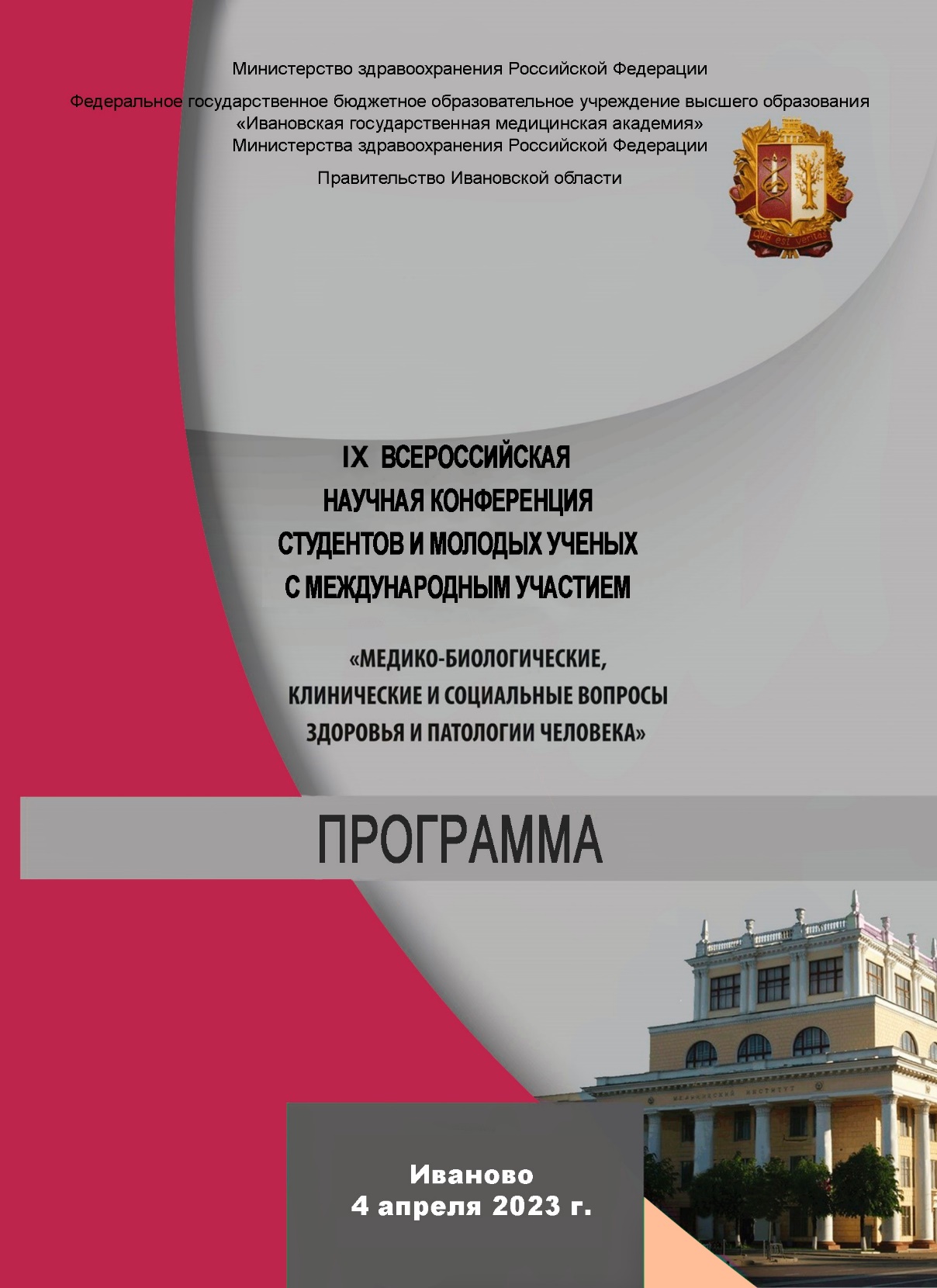 Министерство здравоохранения Российской ФедерацииФедеральное государственное бюджетное образовательное учреждение высшего образования«Ивановская государственная медицинская академия»  Министерства здравоохранения Российской ФедерацииПравительство Ивановской областиXVIII ОБЛАСТНОЙ ФЕСТИВАЛЬ 
«МОЛОДЫЕ УЧЕНЫЕ – РАЗВИТИЮ ИВАНОВСКОЙ ОБЛАСТИ»IX Всероссийская научная конференция студентов и молодых ученых
с международным участием«МЕДИКО-БИОЛОГИЧЕСКИЕ, 
КЛИНИЧЕСКИЕ И СОЦИАЛЬНЫЕ ВОПРОСЫ 
ЗДОРОВЬЯ И ПАТОЛОГИИ ЧЕЛОВЕКА»4 апреля 2023г.ПРОГРАММАИваново 2023РАСПИСАНИЕ работы конференцииПЛЕНАРНОЕ ЗАСЕДАНИЕ(Первая аудитория, 9:00–10:30)Открытие конференции.       Вступительное слово и. о. ректора ФГБОУ ВО ИвГМА Минздрава России,       д-ра мед. наук И.В. Ивановой.  Вступительное слово проректора по научной работе и        международному   сотрудничеству, д-ра мед. наук И.К. Томиловой.      Вступительное         слово научного руководителя НОСМУ, канд. мед. наук, доц. М. В. Жабуриной.Актовая речь д-ра мед. наук, профессора, заведующего кафедрой факультетской хирургии и урологии, заслуженного врача Российской Федерации, главного внештатного специалиста ДЗО Ивановской области А.И. Стрельникова  «Актуальные вопросы урологии»Актовая речь канд. мед. наук, доц.  С.П. Черенкова «95-летие со дня рождения ректора ИГМИ профессора В.В. Кулемина».СЕКЦИЯ «НАУЧНЫЕ ОСНОВЫ ОХРАНЫ ЗДОРОВЬЯ МАТЕРИ, 
ЖЕНЩИНЫ, ПЛОДА, НОВОРОЖДЁННОГО»(   ауд. ИвНИИ МиД им. В. Н. Городкова, 9:00–14:00)Жюри секции: д-р мед. наук, проф. А. И. Малышкина (председатель);                              СЕКЦИЯ СТУДЕНТОВ1.Коломиец Е. В. (4 курс, леч. ф-т) ВСПОМОГАТЕЛЬНЫЕ РЕПРОДУКТИВНЫЕ ТЕХНОЛОГИИ: АНАЛИЗ ЭФФЕКТИВНОСТИКафедра акушерства и гинекологииФГБОУ ВО Тюменский ГМУ Минздрава России, г.ТюменьНаучный руководитель:  д-р мед. наук, проф.  Винокурова Е.А.2.Чистова А.С. (6 курс, леч. ф-т)ФИЗИОТЕРАПЕВТИЧЕСКАЯ РЕАБИЛИТАЦИЯ ПОСЛЕ ВОСПАЛИТЕЛЬНЫХ ЗАБОЛЕВАНИЙ ОРГАНОВ МАЛОГО ТАЗАКафедра акушерства и гинекологии ФГБОУ ВО Тюменский ГМУ Минздрава России, г. ТюменьНаучный руководитель:  канд. мед. наук, доц. Хвощина  Т.Н.3.Тимофеев И.Е.(5 курс, леч. ф-т), Песикин Р.О.(4 курс, леч. ф-т)  ФАКТОРЫ РИСКА РАЗВИТИЯ КРИТИЧЕСКИХ АКУШЕРСКИХ СОСТОЯНИЙ В ФОРМЕ ТЯЖЕЛОЙ ПРЕЭКЛАМПСИИ В ИВАНОВСКОЙ ОБЛАСТИКафедра акушерства и гинекологии, медицинской генетики ФГБОУ ВО «ИвГМА» Минздрава РоссииФГБУ «ИвНИИ МиД имени В.Н. Городкова» Минздрава РоссииНаучные руководители: д-р мед. наук, доц., Рокотянская  Е.А., канд. мед. наук, доц., Таланова И.Е.4.Калинина А.Е., Румянцева Е.В., Годунова Е.М., Голубева М.В., Елизарова С.Н. (5 курс, леч. ф-т)КЛИНИЧЕСКАЯ ХАРАКТЕРИСТИКА ЖЕНЩИН РЕПРОДУКТИВНОГО ВОЗРАСТА С МИОМОЙ МАТКИКафедра акушерства и гинекологии, медицинской генетики ФГБОУ ВО «ИвГМА» Минздрава РоссииНаучные руководители: асс. Малышкина Д.А., канд. мед. наук, доц., Смирнова А.В.5.Тевризова А.С., Ошуркова Е.Ю., Жирнова Е.А. (5 курс, леч. ф-т)ЭФФЕКТИВНОСТЬ ЛЕЧЕНИЯ ХРОНИЧЕСКОГО ЭНДОМЕТРИТА У ЖЕНЩИН С БЕСПЛОДИЕМКафедра акушерства и гинекологии, медицинской генетики ФГБОУ ВО «ИвГМА» Минздрава РоссииНаучные руководители: д-р мед. наук, доц., Герасимов А.М., асс. Малышкина Д.А.6.Пашковская Е.В., Сенчурина Н.В., Кругликова А.А., Мирзаева М.А. (5 курс, леч. ф-т)ФАКТОРЫ РИСКА РАЗВИТИЯ ПРОЛАПСА ТАЗОВЫХ ОРГАНОВ У ЖЕНЩИН В ПОСТМЕНОПАУЗЕКафедра акушерства и гинекологии, медицинской генетики ФГБОУ ВО «ИвГМА» Минздрава РоссииНаучные руководители: канд. мед. наук, доц., Смирнова А.В., асс. Малышкина Д.А.7.  Сорогина Л.В (3 курс), Попцова Т.А. (3 курс), Марюхин Г.В. (3 курс)АНАЛИЗ АНКЕТИРОВАНИЯ СТУДЕНТОВ МЕДИЦИНСКИХ ВУЗОВ ПО ПРЕКОНЦЕПЦИОННОЙ ПОДГОТОВКЕФГБОУ ВО Тюменский ГМУ Минздрава России, г. ТюменьНаучный руководитель: д-р мед.наук, проф. Винокурова Е.А.СЕКЦИЯ МОЛОДЫХ УЧЕНЫХ1.Шагина В.В. (орд.) ОПЫТ ВЕДЕНИЯ БЕРЕМЕННОСТИ И РОДОВ У ПАЦИЕНТКИ С ПОДПЕЧЕНОЧНОЙ ПОРТАЛЬНОЙ ГИПЕРТЕНЗИЕЙКафедра акушерства и гинекологии, медицинской генетики ФГБОУ ВО «ИвГМА» Минздрава РоссииНаучные руководители: канд. мед. наук, доц., Таланова И.Е., канд. мед. наук, доц., Барсегян О.К. 2. Афонина В.А.(асп.), Батрак Н.В.(доц.)  ПРОГНОЗИРОВАНИЕ ОСЛОЖНЕНИЙ ТЕЧЕНИЯ БЕРЕМЕННОСТИ И ИСХОДОВ У ЖЕНЩИН С ГЕСТАЦИОННЫМ САХАРНЫМ ДИАБЕТОМ И УГРОЖАЮЩИМ ПОЗДНИМ ВЫКИДЫШЕМФГБУ «ИвНИИ МиД имени В.Н. Городкова» Минздрава РоссииНаучные руководители: д-р мед. наук, проф., Малышкина А.И., д-р мед. наук, проф. Сотникова Н.Ю.3.Гасанова С.М. (асп.)ФАКТОР НАСЛЕДСТВЕННОЙ ТРОМБОФИЛИИ У ПАЦИЕНТОК С ГИПЕРПЛАЗИЕЙ ЭНДОМЕТРИЯКафедра акушерства и гинекологии, медицинской генетики ФГБОУ ВО «ИвГМА» Минздрава РоссииФГБУ «ИвНИИ МиД имени В.Н. Городкова» Минздрава РоссииНаучные руководители: д-р мед. наук, Красильникова А.К., д-р мед. наук, проф., Фетисова И.А.4. Малышкина Д.А. (асп., асс.)ОСОБЕННОСТИ РЕГУЛЯЦИИ ФУНКЦИИ ЕСТЕСТВЕННЫХ КИЛЛЕРОВ У ЖЕНЩИН С МИОМОЙ МАТКИКафедра акушерства и гинекологии, медицинской генетики ФГБОУ ВО «ИвГМА» Минздрава РоссииФГБУ «ИвНИИ МиД имени В.Н. Городкова» Минздрава РоссииНаучные руководители: д-р мед. наук, проф., Сотникова Н.Ю.5.Колесникова А.М. (асп.)ФАКТОРЫ РИСКА УГРОЗЫ ПРЕРЫВАНИЯ БЕРЕМЕННОСТИ У ЖЕНЩИН С ПРИВЫЧНЫМ НЕВЫНАШИВАНИЕМФГБУ «ИвНИИ МиД имени В.Н. Городкова» Минздрава РоссииНаучные руководители: д-р мед. наук, проф., Малышкина А.И., д-р мед. наук, проф., Сотникова Н.Ю.6.Агеев А.А. (асп.)ПОКАЗАТЕЛИ ХЕМИЛЮМИНЕСЦЕНЦИИ ТРОМБОЦИТОВ У БЕРЕМЕННЫХ ЖЕНЩИН С ГИПЕРТЕНЗИВНЫМИ РАССТРОЙСТВАМИФГБУ «ИвНИИ МиД имени В.Н. Городкова» Минздрава РоссииНаучные руководители: д-р мед. наук, проф., Панова И.А., д-р мед. наук, Кузьменко Г.Н.7.Хизриева З.С. (асп.) АНАМНЕСТИЧЕСКИЕ ДАННЫЕ И ОСОБЕННОСТИ ТЕЧЕНИЯ БЕРЕМЕННОСТИ У ЖЕНЩИН С ПРЕЭКЛАМПСИЕЙ НА ФОНЕ ХРОНИЧЕСКОЙ АРТЕРИАЛЬНОЙ ГИПЕРТЕНЗИИКафедра акушерства и гинекологии, медицинской генетики ФГБОУ ВО «ИвГМА» Минздрава РоссииФГБУ «ИвНИИ МиД имени В.Н. Городкова» Минздрава РоссииНаучный руководитель: д-р мед. наук, проф. Панова И.А.Мастер-класс «Генетическая диагностика тромбофилий»проводит д-р мед. наук, проф. И.Н. Фетисова Научно-практический семинар
«АКТУАЛЬНЫЕ ПРОБЛЕМЫ МОЛЕКУЛЯРНОЙИ КЛЕТОЧНОЙ БИОЛОГИИ»(ауд. № 4, 9.00-11.00)Жюри: д-р биол. наук, доц. И. С. Сесорова (председатель);СЕКЦИЯ СТУДЕНТОВЗимина А.А. (4 курс, леч. ф-т), Цыгин Д.А. (4 курс, леч. ф-т)
ТРАНСПОРТ ВЕЩЕСТВ В ПРОЦЕССЕ СЕКРЕТОРНОГО ЦИКЛА В ТИРОЦИТАХ
Кафедра биологии
Научный руководитель:  канд. биол. наук, доц. Параскун А.А.Лебедев М.Ю. (1 курс, леч. ф-т), Сидров И.С. (1 курс, леч. ф-т)
МЕХАНИЗМ ТРАНСПОРТА ВЕЩЕСТВ ИЗ КЛЕТКИ
Кафедра биологии
Научный руководитель:  д-р биол. наук, доц. Куликова Н.А.Костина К.М. (1 курс, леч. ф-т)
ИСПОЛЬЗОВАНИЕ СТВОЛОВЫХ КЛЕТОК В МЕДИЦИНЕ
Кафедра биологии
Научный руководитель:  д-р биол. наук, доц. Куликова Н.А.Орехова Е.А. (1 курс, леч. ф-т), Джадугишвили С.Н. (1 курс, леч. ф-т)
ЭКЗОЦИТОЗ БИОЛОГИЧЕСКИ АКТИВНЫХ ВЕЩЕСТВ ТКАНЕВЫМИ БАЗОФИЛАМИ
Кафедра биологии
Научный руководитель:  ст. преп. Штойко М.А.Толпыго И.А. (1 курс, леч. ф-т), Бахирев Е.А. (1 курс, леч. ф-т)
МЕХАНИЗМЫ, СПОСОБЫ И ВИДЫ ЭНДОЦИТОЗА
Кафедра биологии
Научный руководитель:  д-р биол. наук, доц. Куликова Н.А.Демидов В.В. (1 курс, леч. ф-т), Сергеева М.А. (1 курс, леч. ф-т)
ТРАНСПОРТ МОЛЕКУЛ КОЛЛАГЕНА И ЭЛАСТИНА В ФИБРОБЛАСТАХ ДЕРМЫ КОЖИ
Кафедра биологии
Научный руководитель:  канд. биол. наук, доц. Суракова Т.В.Фатеев Ф.А. (1 курс, леч. ф-т), Бабанов М.С. (1 курс, леч. ф-т)
ТРАНСПОРТ ИНСУЛИНА В Β-КЛЕТКАХ ОСТРОВКОВ ЛАНГЕРГАНСА ПОДЖЕЛУДОЧНОЙ ЖЕЛЕЗЫ
Кафедра биологии
Научный руководитель:  канд. биол. наук, доц. Суракова Т.В.Михайлов В.А. (3 курс, леч. ф-т), Назаров М.А. (3 курс, леч. ф-т)
СИГМА-РЕЦЕПТОРЫ КАК МИШЕНЬ ДЛЯ РЕГУЛЯЦИИ ФУНКЦИЙ ЦЕНТРАЛЬНОЙ НЕРВНОЙ СИСТЕМЫ
Кафедра фармакологии
Научные руководители: канд. мед. наук, доц. Гоголева И.В., канд. мед. наук, доц. Жидоморов Н.Ю.Шипачева Я.И. (1 курс, пед. ф-т)
ВОДНЫЙ БАЛАНС КЛЕТКИ. МЕХАНИЗМЫ РЕГУЛИРОВАНИЯ И СТАБИЛИЗАЦИИ
Кафедра биологии, кафедра химии, физики, математики
Научные руководители: канд. биол. наук, доц. Калинина Н.Г., ст. преп. Стаковецкая О.К.Орлова Е.А. (1 курс, леч. ф-т), Тадессе Э.Д. (1 курс, леч. ф-т)
ТРАНСМЕМБРАННЫЙ ТРАНСПОРТ ГЛЮКОЗЫ
Кафедра биологии, кафедра биохимии
Научные руководители: ст. преп. Стаковецкая О.К., канд. биол. наук, доц. Гришина О.В.Кузнецова Е.А. (2 курс, леч. ф-т), Махмудов Али Махир оглы (2 курс, леч. ф-т)
ТРАНСПОРТ ВЕЩЕСТВ В БАКТЕРИАЛЬНОЙ КЛЕТКЕ
Кафедра биологии, кафедра микробиологии и вирусологии
Научные руководители: ст. преп. Стаковецкая О.К., канд., биол. наук, ст. преп. Кириленко М.А.СЕКЦИЯ МОЛОДЫХ УЧЕНЫХОганесян А.А. (клин. орд.)
ИЗМЕНЕНИЕ УРОВНЯ СПЕЦИФИЧЕСКИХ ТРАСКРИПЦИОННЫХ ФАКТОРОВ В ГИППОКАМПЕ И В ПРЕФРОНТАЛЬНОЙ КОРЕ ГОЛОВНОГО МОЗГА КРЫС ПРИ СОЧЕТАНИИ МОДЕЛИ ГЕСТАЦИОННОГО ДИАБЕТА И АУТИЗМА
Ереванский Государственный Медицинский Университет имени М.Гераци
Кафедра эндокринологии
Научный руководитель:  д-р биол. наук, доц. Красников Н.Ф.Оганесян А.А. (клин. орд.)
РОЛЬ СНИЖЕНИЯ УРОВНЯ СПЕЦИФИЧЕСКИХ ЯДЕРНЫХ БЕЛКОВ И ИХ КОРЕПРЕССОРОВ В ГИППОКАМПЕ И В ПРЕФРОНТАЛЬНОМ КОРТЕКСЕ КРЫС НА ЭКСПЕРИМЕНТАЛЬНОЙ МОДЕЛИ АУТИЗМА
Ереванский Государственный Медицинский Университет имени М.Гераци
Кафедра эндокринологии
Научный руководитель:  д-р биол. наук, доц. Красников Н.Ф.Викторина «Занимательная экология», проводят ст. Блинова А.А., ст. Ионов К.А.Секция 
ЕСТЕСТВЕННО-НАУЧНЫХ ДИСЦИПЛИН 
(ДЛЯ СТУДЕНТОВ 1–2 КУРСОВ И ШКОЛЬНИКОВ)ауд.  № 202, 9.00-12.00Жюри секции: к.м.н , доц. А.В. Мальков (председатель); СЕКЦИЯ УЧАЩИХСЯ ШКОЛ «ПЕРВЫЕ ШАГИ В МЕДИЦИНСКОЙ НАУКЕ»Филина С.А. (11-й класс)АПЕЛЬСИНОВЫЙ СОК: ВРЕД ИЛИ ПОЛЬЗА МБОУ СШ №1, г.ИвановоНаучный руководитель:  учитель химии Агафонова И.С.Колотилова И.Н.(11-й класс)ЧТО СОДЕРЖИТСЯ В ЧАШКЕ ЧАЯ?МБОУ СШ №1, г. ИвановоНаучный руководитель:  учитель химии Агафонова И.С.Антонов З.В. (11-й класс), Оборов Д. Ф.(11-й класс) ИССЛЕДОВАНИЕ КОГНИТИВНЫХ СПОСОБНОСТЕЙ У СТАРШИХ ШКОЛЬНИКОВ МОУ СОШ №9, г. Шуя, Научный руководитель:  учитель химии и биологии Губарева Н.И.Гаврилов М.А.(11-й класс),Коротина К.И.(11-й класс)ОСОБЕННОСТИ РЕЖИМА И КАЧЕСТВА СНА У СТАРШИХ ШКОЛЬНИКОВ МОУ СОШ № 9, г. ШуяНаучный руководитель:  учитель химии и биологии, Губарева Н.И.Новожилова Е.А.(11-й класс) ВЛИЯНИЕ ТИПОВ ТЕМПЕРАМЕНТА НА СТРЕССОУСТОЙЧИВОСТЬ ЧЕЛОВЕКА МБОУ «Гимназии им. А.Н. Островского», г.КинешмаНаучный руководитель:  учитель биологии Мелкумова Н.В.Карпов И.А, Карпов А. А.  (9 класс)НАРУШЕНИЯ ОСАНКИ СРЕДИ ШКОЛЬНИКОВ СТАРШИХ КЛАССОВ - ЧАСТОТА, ВЫРАЖЕННОСТЬ, ПУТИ РЕШЕНИЯКафедра детских болезней педиатрического факультета МБОУ СОШ №22 г. Иваново,Научный руководитель:  канд.мед.наук, доц. Мальков А. В., Васильев Н.В. (6 курс, леч.ф-т), Волкова А.Р. (6 курс, леч.ф-т)Зуродов Т. А., Патрушин И.П. (9 класс)ДИСТАНЦИОННОЕ ОБУЧЕНИЕ В ШКОЛЕ - ПРЕИМУЩЕСТВА И НЕДОСТАТКИ ГЛАЗАМИ СТАРШЕКЛАССНИКОВКафедра детских болезней педиатрического факультетаМБОУ СОШ №22 г. Иваново Научный руководитель:  канд.мед.наук, доц. Мальков А. В.,Васильев Н.В. (6 курс, леч.ф-т), Волкова А.Р. (6 курс, леч.ф-т)Волков М. Р., Романов В. Н. (9 класс)СМАРТФОНЫ В ШКОЛЕ - БЫТЬ ИЛИ НЕ БЫТЬ? ЦЕЛЕСООБРАЗНОСТЬ ЗАПРЕТА ИСПОЛЬЗОВАНИЯ СМАРТФОНОВ В ШКОЛЕКафедра детских болезней педиатрического факультетаМБОУ СОШ №22 г. Иваново Научный руководитель:  канд.мед.наук, доц. Мальков А. В., Васильев Н.В. (6 курс, леч. ф-т), Волкова А.Р. (6 курс, леч.ф-т)Салова Н.А. (11-й класс) ВЛИЯНИЕ ФИЗИЧЕСКОЙ АКТИВНОСТИ НА ДЕЯТЕЛЬНОСТЬ ГОЛОВНОГО МОЗГА МЛАДШИХ ШКОЛЬНИКОВМБОУ СШ №1Научный руководитель:  учитель биологии Пугачева С.В. Аблязова С.Р.(11-й класс)БИОРАЗЛАГАЕМЫЕ ПОЛИМЕРЫ. УПАКОВКА БУДУЩЕГОМБОУ СШ №1Научные руководители: учитель химии Агафонова И.С.Ивкова К.А. (11-й класс)ДРУЖИ БЕЗ ОПАСКИМБОУ СШ №1Научный руководитель: учитель биологии Пугачева С.В.Трояновская Е.А. (10 класс)СЕКРЕТ ЗДОРОВЫХ ЗУБОВ- ПРАВИЛЬНЫЙ ВЫБОР ЗУБНОЙ ПАСТЫ«Гимназия им.А.Н.Островского» г. КинешмаНаучный руководитель:  учитель биологии  Мелкумова,Н.В.Жабурин М.В. (4 класс)ДЕФИЦИТ ЙОДА И ЗАБОЛЕВАНИЯ ЩИТОВИДНОЙ ЖЕЛЕЗЫМБОУ лицей № 33Научный руководитель:  учитель начальных классов Плаксина Е.Н.СЕКЦИЯ СТУДЕНТОВШтейнберг С. М., (1 курс, стом. Ф-т.), Бобошко И.В. (1 курс, пед. ф-т)ПРОБЛЕМА АКСЕЛЕРАЦИИ И ЕЁ ВЛИЯНИЕ НА ЧЕЛЮСТНО-ЛИЦЕВОЙ АППАРАТ ЧЕЛОВЕКА. Кафедра поликлинической педиатрииНаучный руководитель:  канд.мед.наук, доц. Л.К. Молькова Виноградова М. А., (1 курс, пед. ф-т.)ГРУДНОЕ ВСКАРМЛИВАНИЕ В ЖИВОПИСИФГБОУ ВО «РязГМУ имени академика И.П.Павлова» Минздрава России, г. РязаньКафедра факультетской и поликлинической педиатрии с курсом педиатрии ФДПОНаучный руководитель:  асс. И.В. Пизнюр3. Саврасова Д.С. (2 курс, пед.ф-т)СЕМЬЯ И ЗДОРОВЬЕ РЕБЕНКАКафедра поликлинической педиатрииНаучный руководитель:  канд.мед.наук, доц. Л.К. Молькова Викторина «ЛАБОРАТОРНЫЕ ЖИВОТНЫЕ», проводят ст. Ионов К.А., Блинова А.А.секция постерных докладов главный корпус, холл 2 этажа, 10.30-13.30Жюри секции: д-р мед. наук, проф. Е.В. Шниткова (председатель)СЕКЦИЯ СТУДЕНТОВЦыгин Д.А. (4 курс, леч. ф-т) 
ИЗМЕНЕНИЕ ОПТИЧЕСКИХ И МОРФОМЕТРИЧЕСКИХ ПОКАЗАТЕЛЕЙ ФОЛЛИКУЛОВ ЩИТОВИДНОЙ ЖЕЛЕЗЫ ЭКСПЕРИМЕНТАЛЬНЫХ ЖИВОТНЫХ ПОСЛЕ ЗАВЕРШЕНИЯ ЛАКТАЦИИ
Кафедра биологии
Научный руководитель:  канд.биол.наук, доц. Параскун А.А.Ильясов А.А. (4 курс, пед. ф-т), Мильчиков Я.М. (4 курс, пед. ф-т), Пересадько И.А. (4 курс, пед. ф-т), Алексеев И.А. (4 курс, пед. ф-т)Осипова А.М. (4 курс, пед. ф-т), Терентьева Н.А. (4 курс, пед. ф-т) 
ИЗУЧЕНИЕ ЭФФЕКТОВ СОЕДИНЕНИЙ КОБАЛАМИНА НА МОДЕЛИ ПОВРЕЖДЕНИЯ ПЕЧЕНИ ИЗОНИАЗИДОМ У КРЫС
Кафедра фармакологии 
Научные руководители: канд.мед.наук, доц. Калачева А.Г., канд.мед. наук, доц. Богачева Т.Е., канд. мед. наук, доц. Демидов В.И. Соловьева Ю.В., Пирвердиева Р.С. (5 курс, леч. ф-т)БЕЗВОЗМЕЗДНОЕ  ДОНОРСТВО КРОВИ В ГОРОДЕ ИВАНОВЕ: АКТУАЛЬНЫЕ ПОКАЗАТЕЛИ И РОЛЬ МОЛОДЕЖНЫХ ИНИЦИАТИВ В АКТИВИЗАЦИИ ДОНОРСКОГО ДВИЖЕНИЯКафедра общей хирургии, анестезиологии и реаниматологии Научный руководитель: канд.мед.наук, доц., Дубравина В.В.Жинкина Д.А. (5 курса, пед.ф-т.)ОСВЕДОМЛЕННОСТЬ РОДИТЕЛЕЙ ПО ВОПРОСАМ ИСПОЛЬЗОВАНИЯ ВИТАМИННО-МИНЕРАЛЬНЫХ КОМПЛЕКСОВ У ДЕТЕЙ.Кафедра поликлинической педиатрии Научный руководитель д.м.н., профессор Шишова А.В. Жучков М. М. (6 курс, пед. ф-т) ОПЫТ ИСПОЛЬЗОВАНИЯ МЕТОДИК ТЕРАПЕВТИЧЕСКОЙ РЕКРЕАЦИИ В РЕАБИЛИТАЦИИ РЕБЁНКА С МЕДУЛЛОБЛАСТОМОЙ ЧЕРВЯ МОЗЖЕЧКА ИЧЕТВЕРТОГО ЖЕЛУДОЧКА В ПОСЛЕОПЕРАЦИОННОМ ПЕРИОДЕ.Кафедра детских болезней педиатрического факультетаНаучный руководитель: д-р мед. наук, проф. О. И. Вотякова.Русанов К.И. (5 курс, пед.ф-т)КАРДИОТОКСИЧНОСТЬ АНТИ-HER2 ПРЕПАРАТОВ НА ПРИМЕРЕ ТРАСТУЗУМАБА И ПЕРТУЗУМАБАКафедра онкологии, радиологии и радиотерапии ФГБОУ ВО Тюменский ГМУ Минздрава России, г.ТюменьНаучный руководитель:  асс. Бахова Л.А.Кузнецова Е.А. (6 курс, пед. ф-т.)СРАВНИТЕЛЬНАЯ ХАРАКТЕРИСТИК НР-ПОЗИТИВНОГО И НР-НЕГАТИВНОГО ГАСТРОДУОДЕНИТА У ДЕТЕЙКафедра детских болезней педиатрического факультетаНаучный руководитель:д-р мед. наук, проф. О.И. ВотяковаРульков В.В. (6 курс, пед. ф-т)ОБРАЗ ЖИЗНИ ДЕТЕЙ С САХАРНЫМ ДИАБЕТОМ 1 ТИПА Кафедра детских болезней педиатрического факультета	Научный руководитель д-р мед.наук, проф. Вотякова О.И. Курышева А. Д. (6 курс, пед. ф-т)УРОВЕНЬ ЗНАНИЙ О ДИАБЕТЕ У ДЕТЕЙ С СД 1 ТИПА Кафедра детских болезней педиатрического факультета	Научный руководитель д-р мед.наук, проф. Вотякова О.И. Калимбетова С.С. (6 курс, пед. ф-т) 	КЛИНИКО-ЭПИДЕМИОЛОГИЧЕСКИЕ ОСОБЕННОСТИ ВНЕБОЛЬНИЧНОЙ ПНЕВМОНИИ У ДЕТЕЙ ИВАНОВСКОЙ ОБЛАСТИКафедра детских болезней педиатрического факультета	Научный руководитель: канд.мед.наук, доц.  Отрощенкова Н.И.Арсланова А.М., Улитин Н. А., Селимова А. Р.,  Яхъяев Э. К. (2 курс, леч. ф-т)ВАРИАБЕЛЬНОСТЬ СЕРДЕЧНОГО РИТМА ПРИ ИЗМЕНЕНИИ ПОЛОЖЕНИЯ ТЕЛА У СТУДЕНТОВ В ЗАВИСИМОСТИ ОТ ТОНУСА ВЕГЕТАТИВНОЙ НЕРВНОЙ СИСТЕМЫКафедра  нормальной физиологии Научный руководитель: д-р мед.наук, доц. Голубева Е.К. Маврычева А.М.,  (5 курс, леч. ф-т)ВОПРОСЫ ЗАМЕСТИТЕЛЬНОЙ ПОЧЕЧНОЙ ТЕРАПИИ У БОЛЬНЫХ САХАРНЫМ ДИАБЕТОМ Кафедра поликлинической терапии и эндокринологииНаучный руководитель:  д-р мед.наук, проф. Романенко И. А.Васильева В.А. (4 курс, леч. ф-т)	АРТЕРИАЛЬНОЕ ДАВЛЕНИЕ, ЭЛЕКТРОЛИТНЫЙ ОБМЕН У СТУДЕНТОВ С АУТОИММУННЫМ ТИРЕОИДИТОМ КАФЕДРА ПОЛИКЛИНИЧЕСКОЙ ТЕРАПИИ И ЭНДОКРИНОЛОГИИ Научный руководитель:  д-р мед.наук, проф. Романенко И. А.Федоренко А.О., Рыбина М.Г. (6 курс, леч. ф-т)	 ВЫЯВЛЕНИЕ ПАЦИЕНТОВ, НУЖДАЮЩИХСЯ В РЕАБИЛИТАЦИИ ПОСЛЕ ПЕРЕНЕСЕННОЙ НОВОЙ КОРОНАВИРУСНОЙ ИНФЕКЦИИ, УЧАСТКОВЫМИ ВРАЧАМИ  Кафедра поликлинической терапии и эндокринологии Научный руководитель:  д-р мед.наук, доц. Ушакова С.Е.Гонобоблева В. А. (6 курс, леч. ф-т.),  Варламов К.В. (5 курс, леч. ф-т.)ВОЗМОЖНОСТИ ПРОГНОЗИРОВАНИЯ ИСХОДА КОРОНАВИРУСНОЙ ИНФЕКЦИИ COVID-19Кафедра общей хирургии, анестезиологии и реаниматологииНаучный руководитель:  канд.мед.наук, доц. Дубравина В.В.Арефьева А.А. (6 курс, леч. ф-т.)СЛУЧАЙ МЕНИНГОКОККОВОЙ ИНФЕКЦИИ, ПРОТЕКАВШЕЙ С ПНЕВМОНИЕЙКафедра инфекционных болезней, эпидемиологии и дерматовенерологииНаучный руководитель:  асс. Федотова Н. Н.Бушуева И.Ю. (6 курс пед.ф-т)БРОНХИАЛЬНАЯ АСТМАКафедра детских болезней педиатрического факультетаНаучный руководитель:  канд.мед.наук, доц. Отрощенкова Н.И.СЕКЦИЯ МОЛОДЫХ УЧЕНЫХМеленчук И.А. (врач), Кириллова Ю.А. (врач), Аннукулиева А.С. (врач), Нахапетян Е.Д. (3 курс, леч. ф-т) НОВЫЕ ПОДХОДЫ К ЛЕЧЕНИЮ СКЛЕРОТИЧЕСКОГО ЛИХЕНА ВУЛЬВЫ В ПЕДИАТРИИОСП РДКБ ФГАОУ ВО РНИМУ им. Н.И. Пирогова г. Москва Кафедра акушерства и гинекологии им. академика Г.М. Савельевой ПФ ФГАОУ ВО РНИМУ им. Н.И. Пирогова кафедра репродуктивной медицины и хирургии ФПДО ФГБУ ВО МГМСУ им. А.И. Евдокимова Научный руководитель:д-р мед. наук, доц., Сибирская Е.В.Меленчук И.А. (врач), Кириллова Ю.А. (врач), Нестерова А.Д. (3 курс, пед. ф-т), Лидерман Ю.К (3 курс, пед. ф-т) РЕКОНСТРУКТИВНО-ПЛАСТИЧЕСКИЕ ОПЕРАЦИИ НА НАРУЖНЫХ ПОЛОВЫХ ОРГАНАХ В КЛИНИКЕ ДЕТСКОЙ ГИНЕКОЛОГИИ ПРИ ВРОЖДЕННОЙ ДИСФУНКЦИИ КОРЫ НАДПОЧЕЧНИКОВОСП РДКБ ФГАОУ ВО РНИМУ им. Н.И. Пирогова г. Москвакафедра акушерства и гинекологии им. академика Г.М. Савельевой ПФ ФГАОУ ВО РНИМУ им. Н.И. Пирогова кафедра репродуктивной медицины и хирургии ФПДО ФГБУ ВО МГМСУ им. А.И. Евдокимова Кафедра эндокринологии ПФ ФГАОУ ВО РНИМУ им.Н.И.ПироговаНаучный руководитель:д-р мед. наук, доц.,  Петряйкина Е.Е., д-р мед. наук, доц.,Сибирская Е.В.Кириллова Ю.А. (врач акушер-гинеколог), Курбанова П.Ф. (орд.), Никишина  А.В. (2 курс, пед. ф-т)ВЫРАЩИВАНИЕ СОБСТВЕННЫХ ТКАНЕЙ ВЛАГАЛИЩА ПУТЕМ ТКАНЕВОЙ ИНЖЕНЕРИИкафедра акушерства и гинекологии им. академика Г.М. Савельевой ПФ ФГАОУ ВО РНИМУ им. Н.И. Пироговакафедра репродуктивной медицины и хирургии ФПДО ФГБУ ВО МГМСУ им. А.И. ЕвдокимоваОСП РДКБ ФГАОУ ВО РНИМУ им.Н.И. ПироговаФГАОУ ВО Первый МГМУ им. И.М. Сеченова Минздрава России, г. МоскваНаучные руководители: д-р мед. наук, доц. Сибирская Е.В., канд. мед. наук, доц., Караченцова И.ВМеленчук И.А., Кириллова Ю.А., Аннакулиева А.С. (врачи акушеры-гинекологи), Нестерова А.Д., Лидерман Ю.К. (3 курс, пед. ф-т)ВРОЖДЕННЫЕ ПОРОКИ РАЗВИТИЯ МАТКИ, ПРИДАТКОВ МАТКИ И ВЛАГАЛИЩАКафедра акушерства и гинекологии им. академика Г.М. Савельевой и кафедра эндокринологии ПФ ФГАОУ ВО РНИМУ им. Н.И. Пирогова, кафедра репродуктивной медицины и хирургии ФПДО ФГБУ ВО МГМСУ им. А.И. Евдокимова, ОСП РДКБ ФГАОУ ВО РНИМУ им.Н.И. Пирогова, г. Москва.Научные руководители: д-р мед. наук, доц., Петряйкина Е.Е., д-р мед. наук, доц. Сибирская Е.В.Султанов И.С. (асп)СОСТОЯНИЕ ЗДОРОВЬЯ ДЕТЕЙ С ХРОНИЧЕСКИМ АДЕНОИДИТОМ В КОНТЕКСТЕ КОНСТИТУЦИИ.Кафедра поликлинической педиатрииНаучный руководитель:  д-р мед.наук, доц. Бобошко И.Е.Гасанбекова А.Р. (аспирант)
ВОЗМОЖНОСТИ ПРИМЕНЕНИЯ ТРАНСКРАНИАЛЬНОЙ МИКРОПОЛЯРИЗАЦИИ В ПРОФИЛАКТИКЕ ИШЕМИЧЕСКОГО ИНСУЛЬТА
Кафедра неврологии и нейрохирургииКафедра биохимии
Научный руководитель: д-р. мед. наук, доц. Ястребцева И. П., д-р. мед. наук, доц. Томилова И.К.Баранов К.С. (врач ГБУЗ МО «Долгопрудненская ЦГБ» г.Долгопрудный), Кириллова Ю.А. (врач ОСП РДКБ ФГАОУ ВО РНИМУ им.Н.И. Пирогова г. Москва),   Никифорова П.О. (орд. ФГБУ «Национальный медико-хирургический центр имени Н.И. Пирогова» г.Москва)ХИРУРГИЧЕСКАЯ КОРРЕКЦИЯ ПРОЛАПСА ТАЗОВЫХ ОРГАНОВ ПРИ ПОЛНОМ ВЫПАДЕНИИ МАТКИКафедра акушерства и гинекологии им. академика Г.М. Савельевой  ПФ ФГАОУ ВО РНИМУ им. Н.И. Пирогова г. Москва,кафедра репродуктивной медицины и хирургии ФПДО ФГБУ ВО МГМСУ им. А.И. Евдокимова г. Москва, кафедра эндокринологии ПФ ФГАОУ ВО РНИМУ им.Н.И.Пирогова	Научные руководители: д-р мед.наук, доц.Сибирская Е.В., канд.мед.наук, доц. Караченцова И.В.Макарова Ю.А. (2 курс, магистратура)
ЛИЧНОСТНАЯ ТРЕВОЖНОСТЬ ДЕТЕЙ С ЗАТРУДНЕНИЯМИ В ОБУЧЕНИИ
ФГБОУ ВО «Ивановский государственный университет»
Кафедра непрерывного психолого-педагогического образования
Научный руководитель:  канд. псих. наук, доц. Прошек М.М.Евстигнеева А.А. (орд)СОВРЕМЕННЫЕ ПОДХОДЫ К ЛЕЧЕНИЮ ПОСТРАВМАТИЧЕСКИХ СУБРЕТИНАЛЬНЫХ КРОВОИЗЛИЯНИЙ.КАФЕДРА ОТОРИНОЛАРИНГОЛОГИИ И ОФТАЛЬМОЛОГИИ	Научные руководители: канд.мед.наук, доц., Селезнёв А.В.,  канд.мед.наук, асс. Нагорнова З.М.Секция «АКТУАЛЬНЫЕ ПРОБЛЕМЫЭНДОКРИННОЙ ПАТОЛОГИИ»ауд.  № 202, 12.30-14.30Жюри секции: д-р мед. наук, доц. Г. А. Батрак (председатель)СЕКЦИЯ СТУДЕНТОВХакимий А.А. (4 курс, леч. ф-т), Декенова Ж. (4 курс, леч. ф-т)ИЗУЧЕНИЕ ПОСТПРАНДИАЛЬНОЙ ДИНАМИКИ ЛЕПТИНА, ИНСУЛИНА И ГРЕЛИНА У БОЛЬНЫХ ОЖИРЕНИЕМ С СД 2 ТИПА ДО И ПОСЛЕ ГАСТРОШУНТИРОВАНИЯ
ФГАОУ ВО «Балтийский федеральный университет имени Иммануила Канта», г. Калининград Кафедра фундаментальной медициныНаучные руководители: проф. Кириенкова Е. В., доц. Вульф М.А., проф. Литвинова Л. С.Ткаченко Е.М. (4 курс, леч. ф-т), Маврычева А.М. (5 курс, леч. ф-т)СЕМЬ БЕД – ОДИН ОТВЕТ: СИНДРОМ ШТЕЙНА-ЛЕВЕНТАЛКафедра поликлинической терапии и эндокринологииНаучный руководитель:  д-р мед.наук, проф. Романенко И.А. Ткаченко А.С. (5 курс, леч.ф-т)ВЛИЯНИЕ ПОЛОВОЙ ПРИНАДЛЕЖНОСТИ ПЛОДА НА ТЕЧЕНИЕ БЕРЕМЕННОСТИ И АКУШЕРСКИЕ ИСХОДЫ ПРИ ГЕСТАЦИОННОМ САХАРНОМ ДИАБЕТЕКафедра акушерства и гинекологии, медицинской генетикиНаучный руководитель:  канд.мед.наук, доц. Батрак Н.В.Озиева Х. М. (5 курс, леч. ф-т), Слепьян В.В. (5 курс, леч. ф-т)ТРОПИЧЕСКИЙ ДИАБЕТ НАПОМИНАЕТ О СЕБЕКафедра поликлинической терапии и эндокринологииНаучный руководитель:   д-р мед.наук, проф. Романенко И.А.Глебова Е. М., Смирнова Е. П.	(6 курс, пед. ф-т)ФИЗИЧЕСКОЕ РАЗВИТИЕ ДЕТЕЙ С САХАРНЫМ ДИАБЕТОМ 1 ТИПА  Кафедра детских болезней педиатрического факультетаНаучный руководитель: канд.мед.наук, доц.  Новожилова И.Ю.СЕКЦИЯ МОЛОДЫХ УЧЕНЫХБелякович А.О. (орд) АНАЛИЗ СТРУКТУРЫ ЗАБОЛЕВАНИЙ ЭНДОКРИННОЙ СИСТЕМЫ У ДЕТЕЙ ПО РЕЗУЛЬТАТАМ ПРОФИЛАКТИЧЕСКИХ ОСМОТРОВ 2021-2022 ГГ.Кафедра детских болезней педиатрического факультетаНаучный руководитель: канд.мед.наук, доц.  Новожилова И.Ю.Скедина А.О. (орд.), Чижова А.С. (врач ОБУЗ ИвОКБ)ПАНКРЕАТОГЕННЫЙ САХАРНЫЙ ДИАБЕТ ИЛИ САХАРНЫЙ ДИАБЕТ 3ТИПА: ОСОБЕННОСТИ РАЗВИТИЯ, КЛИНИЧЕСКОГО ТЕЧЕНИЯ, ДИАГНОСТИКИ И ЛЕЧЕНИЯКафедра терапии и эндокринологии ИПОНаучный руководитель:  д-р мед. наук, доц.Батрак Г.А., Галумян Е.С. (орд.)СОВРЕМЕННЫЕ МЕТОДЫ САМОКОНТРОЛЯ В КЛИНИЧЕСКОЙ ПРАКТИКЕ ЭНДОКРИНОЛОГА Кафедра терапии и эндокринологии ИПОНаучный руководитель:. д-р мед. наук, доц.Батрак Г.А, Козяев А.Ю. (орд.), Шушуев А.А. (врач ОБУЗ ИвОКБ)СЛОЖНОСТИ ДИАГНОСТИКИ АУТОИММУННОГО ПОЛИГЛАНДУЛЯРНОГО СИНДРОМА 1 ТИПАКафедра терапии и эндокринологии ИПОНаучный руководитель: д-р мед. наук, доц. Батрак Г.А, Белякович А.О. (орд)АНАЛИЗ СТРУКТУРЫ ЗАБОЛЕВАНИЙ ЭНДОКРИННОЙ СИСТЕМЫ У ДЕТЕЙ ПО РЕЗУЛЬТАТАМ ПРОФИЛАКТИЧЕСКИХ ОСМОТРОВ 2021-2022 ГГКафедра детских болезней педиатрического факультетаНаучный руководитель: канд.мед.наук,  доц. Новожилова И.Ю.Мастер-класс «Витамин Д – витамин солнца»проводит д-р мед.наук доц Г.А. БатракСекция «СОВЕРШЕНСТВОВАНИЕ МЕТОДОВ ПРОФИЛАКТИКИ, ДИАГНОСТИКИ И ЛЕЧЕНИЯ ИНФЕКЦИОННЫХ ЗАБОЛЕВАНИЙ У ВЗРОСЛЫХ И ДЕТЕЙ»    ауд.  № 3, 10.30-12.15Жюри секции: д-р мед. наук, проф. В. Ф. Баликин (председатель)СЕКЦИЯ СТУДЕНТОВДонец А.С. (6 курс, леч. ф-т.), Парфенова М.А. (6 курс, леч. ф-т.)ЧАСТОТА ПОСТВАКЦИНАЛЬНЫХ РЕАКЦИЙ ПРИ ВАКЦИНОПРОФИЛАКТИКЕ НОВОЙ КОРОНАВИРУСНОЙ ИНФЕКЦИИ COVID-19 (ПО ДАННЫМ ОПРОСА ВЗРОСЛЫХ ПАЦИЕНТОВ)Кафедра общественного здоровья и здравоохранения, информатики и истории медициныНаучный руководитель:  канд.мед.наук, доц. Стрыгина Т.В.Гонобоблева В. А. (6 курс, леч. ф-т.),  Варламов К.В. (5 курс, леч. ф-т.)МАТЕМАТИЧЕСКАЯ ОЦЕНКА ФАКТОРОВ РИСКА НЕБЛАГОПРИЯТНОГО ИСХОДА КОРОНАВИРУСНОЙ ИНФЕКЦИИ COVID-19Кафедра общей хирургии, анестезиологии и реаниматологииНаучный руководитель:  канд.мед.наук, доц. Дубравина В.В.Жумакан  А.( 6 курс пед.ф-т) ТЕЧЕНИЕ  МЕНИНГОКОККОВОЙ ИНФЕКЦИИ У ДЕТЕЙ В ПЕРИОД  ГЛОБАЬНОЙ ПАНДЕМИИ НОВОЙ КОРОНАВИРУСНОЙ ИНФЕКЦИИ COVID-19.Кафедра детских   инфекционных болезней и  эпидемиологииНаучный руководитель:  канд.мед.наук, доц. Философова М.С., д-р мед.наук, проф. Баликин В.Ф.Мазуренко П.К. (6 курс, леч. ф-т.)ТЕЧЕНИЕ КОРОНАВИРУСНОЙ ИНФЕКЦИИ У ПАЦИЕНТОВ, РАНЕЕ ПРИВИТЫХ ОТ COVID-19Кафедра инфекционных болезней, эпидемиологии и дерматовенерологииНаучный руководитель:  канд.мед.наук, доц. Шибачева Н. Н.Арефьева А.А. (6 курс, леч. ф-т.)СЛУЧАЙ МЕНИНГОКОККОВОЙ ИНФЕКЦИИ, ПРОТЕКАВШЕЙ С ПНЕВМОНИЕЙКафедра инфекционных болезней, эпидемиологии и дерматовенерологииНаучный руководитель:  асс. Федотова Н. Н.Гайсин И.Ш.  (5 курс, пед. ф-т.), Бесчастная Е.О. (5 курс, пед. ф-т.)ОСОБЕННОСТИ ТЕЧЕНИЯ ОСТРЫХ ПНЕВМОНИИ У ДЕТЕЙ САМАРСКОЙ ОБЛАСТИФГБОУ ВО «Самарский государственный медицинский университет» Минздрава РоссииКафедра факультетской педиатрии Научный руководитель: д-р мед. наук, доц. Порецкова Г.Ю.Эркинов Шарофжон Шухрат угли	 (6 курс, леч. ф-т) ПНЕВМОТОРАКС У ГОСПИТАЛИЗИРОВАННЫХ ПАЦИЕНТОВ С ПНЕВМОНИЕЙ, ВЫЗВАННОЙ SARS-COV2Кафедра госпитальной терапии Научный руководитель: канд.мед.наук, доц.,   Солнышков С.К.СЕКЦИЯ МОЛОДЫХ УЧЕНЫХСмирнова И.А. (орд)ОСОБЕННОСТИ ТЕЧЕНИЯ НОВОЙ КОРОНАВИРУСНОЙ ИНФЕКЦИИ У ПАЦИЕНТОВ С ГИПЕРТОНИЧЕСКОЙ БОЛЕЗНЬЮКафедра инфекционных болезней, эпидемиологии и дерматовенерологииНаучный руководитель:  д-р мед.наук, проф. Орлова С.Н.Гущина А.М, (орд.)ИЗМЕНЕНИЕ СОСТАВА МИКРОБИОТА ВЕРХНИХ ДЫХАТЕЛЬНЫХ ПУТЕЙ У ПАЦИЕНТОВ С НОВОЙ КОРОНАВИРУСНОЙ ИНФЕКЦИЕЙКафедра инфекционных болезней, эпидемиологии и дерматовенерологииНаучный руководитель:  д-р мед.наук, проф. Орлова С.Н.Калачева Т.А. (врач)ИНФЕКЦИОННЫЙ ПРОЦЕСС У ДЕТЕЙ  И СПОСОБЫ ЕГО КОРРЕКЦИИ ПОСЛЕ АДЕНОТОМИИ Кафедра оториноларингологии и офтальмологииНаучный руководитель:  канд.мед.наук, доц. Жабурина М.В.Профессорская лекция: д-р мед. наук, проф. Баликин «Детские инфекции – прошлое, настоящее и будущее» ( к 80 –летию кафедры  детских  инфекционных болезней и эпидемиологии -  вклад в детскую инфектологию и в становление академии)
Секция «Возрастные особенности формированияздоровья в зависимости от медико-социальных факторов, 
современные технологии прогнозирования, 
диагностики, лечения и профилактики заболеваний у детей»(   ауд. №2, 11.15-13.15)Жюри секции: д-р мед. наук, проф. В. В. Чемоданов (председатель)СЕКЦИЯ СТУДЕНТОВБесчастная Е.О., Гайсин Ш.И. (5 курс, пед. ф-т.)ОСНОВНЫЕ ОШИБКИ ВО ВСКАРМЛИВАНИИ ДЕТЕЙ РАННЕГО ВОЗРАСТА В Г. САМАРАКафедра факультетской педиатрииФГБОУ ВО «СамГМУ» Минздрава России, г. СамараНаучный руководитель: д-р. мед. наук, доц. Порецкова Г.Ю.Финогенова Д.С.(6 курс, пед.ф-т)ОКСАЛАТО-КАЛЬЦИЕВАЯ НЕФРОПАТИЯ У ДЕТЕЙ КАК ФАКТОР РИСКА МОЧЕКАМЕННОЙ БОЛЕЗНИКафедра детских болезней педиатрического факультетаНаучный руководитель: доц. канд.мед.наук, Мальков А.ВКобылкин П. М. 	(6 курс, пед. ф-т)ИЗМЕНЕНИЯ В БЕЛОЙ КРОВИ ПРИ ДЕБЮТЕ ВОСПАЛИТЕЛЬНЫХ ЗАБОЛЕВАНИЙ КИШЕЧНИКА  И ЧЕРЕЗ ГОД СПЕЦИФИЧЕСКОЙ ТЕРАПИИКафедра детских болезней педиатрического факультета	Научный руководитель: канд.мед.наук, доц.  Завьялова А.В.,	Тихонова А. В. (6 курс, пед. ф-т)ДЕТСКИЙ МУЛЬТИСИСТЕМНЫЙ ВОСПАЛИТЕЛЬНЫЙ СИНДРОМ, АССОЦИИРОВАННЫЙ С НОВОЙ КОРОНАВИРУСНОЙ ИНФЕКЦИЕЙ И БОЛЕЗНЬ КАВАСАКИ: КЛИНИКО-МОРФОЛОГИЧЕСКИЕ СОПОСТАВЛЕНИЯ Кафедра детских болезней педиатрического факультета	Научный руководитель: канд.мед.наук, доц.  Отрощенкова Н.И.Федорова А.Д., Абдухаликова К.Р. (5 курс, пед.ф-т)ТРУДНОСТИ НАБЛЮДЕНИЯ НЕДОНОШЕННЫХ ДЕТЕЙ В ПОЛИКЛИНИЧЕСКИХ УСЛОВИЯХ Кафедра поликлинической педиатрииНаучный руководитель: д-р мед.наук, проф. Мандров  С.И.СЕКЦИЯ МОЛОДЫХ УЧЕНЫХВолковская А.Н. (орд.) Бирюков Е.А. (орд)ВОЗМОЖНОСТЬ ИСПОЛЬЗОВАНИЯ МНЕНИЯ РОДИТЕЛЕЙ В ОБЪЕКТИВНОЙ ОЦЕНКЕ ПСИХОФИЗИЧЕСКОГО СОСТОЯНИЯ ДЕТЕЙ МЛАДШЕГО ШКОЛЬНОГО ВОЗРАСТАКафедра реабилитологии ИПОНаучный руководитель:  д-р мед.наук, проф. Новосельский А.Н.Мастер-класс «Дисплазия соединительной ткани  - междисциплинарная проблема»проводит д-р мед. наук, проф. Е.Е. КрасноваСекция «АКТУАЛЬНЫЕ ПРОБЛЕМЫ СОВРЕМЕННОЙ СТОМАТОЛОГИИ»ауд. № 109, 10.30-14.00Жюри секции: д-р мед. наук, доц. Ш. Ф. Джураева  (председатель)СЕКЦИЯ СТУДЕНТОВСамедова С. Г. (4 курс, стом.ф-т)ИЗМЕНЕНИЕ СОСТАВА ЗУБОВ ЧЕЛОВЕКА ПРИ ПОВЕРХНОСТНОМ И ГЛУБОКОМ КАРИЕСЕКафедра патофизиологии и иммунологии, Кафедра химии, физики, математикиНаучный руководитель:  д-р мед. наук, проф Иванова А.С. канд.хим.наук, доц. Алексахина Е.Л.Немилова Д. А. (3 курс, стомат. ф-т)ЧАСТОТА ВСТРЕЧАЕМОСТИ И ВОЗМОЖНЫЕ ПРИЧИНЫ ЗАБОЛЕВАНИЙ ЧЕЛЮСТНО-ЛИЦЕВОЙ ОБЛАСТИ СРЕДИ ЖИТЕЛЕЙ Г. ИВАНОВО И ИВАНОВСКОЙ ОБЛАСТИКафедра стоматологии № 1, кафедра стоматологии № 2Научные руководители: д-р мед. наук, доц. Джураева Ш. Ф., асс. Тропина А. А.Ботнева З. А. (3 курс, стомат. ф-т)ПСИХОЛОГИЧЕСКАЯ ТРЕВОЖНОСТЬ СОМАТИЧЕСКИХ БОЛЬНЫХ В АСПЕКТЕ СТОМАТОЛОГИЧЕСКОГО ЗДОРОВЬЯ Кафедра стоматологии № 1, кафедра стоматологии № 2Научные руководители: д-р мед. наук, доц. Джураева Ш. Ф., д-р мед. наук, доц. Воробьев М. В. Тевризова А. С. (5 курс, леч. ф-т)РАСПРОСТРАНЕННОСТЬ МАЛЫХ ЧЕЛЮСТНО-ЛИЦЕВЫХ АНОМАЛИЙ РАЗВИТИЯ СРЕДИ НАСЕЛЕНИЯ РОССИИКафедра детских болезней лечебного факультета, кафедра анатомии, топографической анатомииНаучные руководители: д-р мед. наук, проф. Шниткова Е. В., д-р биол. наук, доц. Сесорова И. С. Кузьмичев Н. А. (3 курс, стомат. ф-т)ДИФФЕРЕНЦИАЦИЯ ДЕТСКОГО НАСЕЛЕНИЯ С РИСКОМ РАЗВИТИЯ СТОМАТОЛОГИЧЕСКИХ ЗАБОЛЕВАНИЙ НА ГРУППЫ ДИСПАНСЕРНОГО НАБЛЮДЕНИЯКафедра стоматологии № 2Научный руководитель:  д-р мед. наук, доц. Воробьев М. В.Гусева К. М., Виссарионова А. Д. (3 курс, стомат. ф-т)ПРИНЦИПЫ ЗРИТЕЛЬНОГО ВОСПРИЯТИЯ И ИХ КЛИНИЧЕСКОЕ ПРИМЕНЕНИЕ В ЭСТЕТИЧЕСКОЙ СТОМАТОЛОГИИКафедра стоматологии № 1Научные руководители: д-р мед. наук, доц. Джураева Ш. Ф., канд. мед. наук, доц. Рубцов Е. И.Амашова Ж. Л., Мамедова А. А. (3 курс, стомат. ф-т)ПРИМЕНЕНИЕ КОНУСНО-ЛУЧЕВОЙ КОМПЬЮТЕРНОЙ ТОМОГРАФИИ В СТОМАТОЛОГИЧЕСКОЙ ПРАКТИКЕКафедра стоматологии № 1, кафедра стоматологии № 2 Научные руководители: д-р мед. наук, доц. Воробьев М. В., д-р мед. наук, доц. Джураева Ш. Ф.Каримова Д. А. (5 курс, стомат. ф-т)ОЦЕНКА ЭФФЕКТИВНОСТИ ГЕРМЕТИЗАЦИИ ФИССУР ПЕРВЫХ ПОСТОЯННЫХ МОЛЯРОВ У ДЕТЕЙ С ВЫСОКОЙ СТЕПЕНЬЮ РИСКА КАРИЕСАФГБОУ ВО "Ижевская государственная медицинская академия" Минздрава РоссииКафедра стоматологии детского возраста, ортодонтии, профилактики стоматологических заболеванийНаучный руководитель:  д-р мед. наук, доц. Мосеева М. В.Мухъярова Г. А. (5 курс, леч. ф-т)НАРУШЕНИЯ МИОДИНАМИЧЕСКОГО РАВНОВЕСИЯ У СТОМАТОЛОГИЧЕСКИХ ПАЦИЕНТОВФГБОУ ВО "Ижевская государственная медицинская академия" Минздрава РоссииКкафедра стоматологии детского возраста, ортодонтии, профилактики стоматологических заболеванийНаучный руководитель:  д-р мед. наук, доц. Шакирова Р. Р.СЕКЦИЯ МОЛОДЫХ УЧЕНЫХЦинеккер Д. Т. (асп.)ОБОСНОВАНИЕ НЕОБХОДИМОСТИ ИСПОЛЬЗОВАНИЕ ТЕРМИНА "ПАРОДОНТАЛЬНЫЕ ПРОСТРАНСТВА" В ТЕОРЕТИЧЕСКОЙ И ПРАКТИЧЕСКОЙ ПАРОДОНТОЛОГИИ ФГБОУ ВО «Казанский государственный медицинский университет» Минздрава РоссииКафедра стоматологии детского возраста.Научный руководитель:  д-р. мед. наук, проф. Мамаева Е. В.   Медведева М. С. (асп.) АНАЛИЗ ИЗМЕНЕНИЙ СТРУКТУРЫ ГИДРОКСИАПАТИТА ПЕРВЫХ ПОСТОЯННЫХ МОЛЯРОВ У ДЕТЕЙ 6 ЛЕТ НА ФОНЕ ПРОФИЛАКТИЧЕСКИХ МЕРОПРИЯТИЙФГБОУ ВО «Кировский государственный медицинский университет» Минздрава РоссииКафедра стоматологииНаучный руководитель:  канд. мед. наук, доц. Громова С. Н. Рябинин А. В. (соиск.)ОЦЕНКА МЕДИЦИНСКОЙ И СТОМАТОЛОГИЧЕСКОЙ ГРАМОТНОСТИ ПОЖИЛЫХ ПАЦИЕНТОВ С ЧАСТИЧНОЙ ВТОРИЧНОЙ АДЕНТИЕЙФГБОУ ВО "Ижевская государственная медицинская академия" Минздрава РоссииКафедра стоматологии детского возраста, ортодонтии, профилактики стоматологических заболеванийНаучный руководитель:  д-р мед. наук, доц. Мосеева М. В.Тимофеева Е. С. (асп.)ПЕРВИЧНАЯ АДЕНТИЯ У ДЕТЕЙ КАК СИМПТОМ СМЕШАННОЙ ПАТОЛОГИИФГБОУ ВО "Ижевская государственная медицинская академия"Минздрава РоссииКафедра стоматологии детского возраста, ортодонтии, профилактики стоматологических заболеванийНаучный руководитель:  д-р мед. наук, доц. Шакирова Р. Р.Чайкин В.А. (орд.)ПАТОМОРФОЛОГИЧЕСКИЕ ОСОБЕННОСТИ РОТОВОЙ ПОЛОСТИ И ИЗМЕНЕНИЯ СОСТАВА ЗУБОВ У КРЫС В ДИНАМИКЕКафедра патофизиологии и иммунологииКафедра химии, физики, математикиКафедра анатомии, топографической анатомииНаучные руководители: д-р мед. наук, проф. Иванова А. С., канд. хим. наук, доц. Алексахина Е. Л., канд. мед. наук, доц. Рачкова О. В.Фаррахова Р. И. (соиск.)ЧАСТОТА АНОМАЛИЙ ЗУБНЫХ РЯДОВ В ТРАНСВЕРЗАЛЬНОМ НАПРАВЛЕНИИ В ПЕРИОД СМЕННОГО ПРИКУСА У ДЕТЕЙФГБОУ ВО "Ижевская государственная медицинская академия" Минздрава РоссииКафедра стоматологии детского возраста, ортодонтии, профилактики стоматологических заболеванийНаучный руководитель:  д-р мед. наук, доц. Шакирова Р. Р.Абанина И. Н. (асп.)ИНДИКАТОРЫ КАЧЕСТВА ПРОФИЛАКТИКИ ЗУБОЧЕЛЮСТНЫХ АНОМАЛИЙ В РАБОТЕ ВРАЧА СТОМАТОЛОГА ДЕТСКОГО ФГБОУ ВО "Ижевская государственная медицинская академия" Минздрава РоссииКафедра стоматологии детского возраста, ортодонтии, профилактики стоматологических заболеванийНаучный руководитель:  д-р мед. наук, доц. Шакирова Р. Р.Лепешкин Д. Д. (орд.)МОРФОЛОГИЧЕСКИЕ ПРИЗНАКИ НОРМЫ И ПАТОЛОГИИ БОЛЬШИХ СЛЮННЫХ ЖЕЛЕЗ ПРИ ЭЛАСТОГРАФИИ У ПОДРОСТКОВ 15-18 ЛЕТФГБОУ ВО "Ижевская государственная медицинская академия" Минздрава РоссииКафедра стоматологии детского возраста, ортодонтии, профилактики стоматологических заболеванийНаучный руководитель:  д-р мед. наук, доц. Мосеева М. В.Жидак М.Р. (врач), Прохорова И. Ю. (асс. стоматолога)ПРЕДИКТОРЫ ХРОНИЧЕСКОГО ВЕРХНЕЧЕЛЮСТНОГО СИНУСИТА ПО ДАННЫМ МСКТКафедра оториноларингологии и офтальмологии, Кафедра стоматологии № 2Научные руководители: канд. мед. наук, доц. Жабурина М. В., д-р мед. наук, доц. Воробьев М. В.  Мастер-класс: «Актуальные протоколы протезирования одиночных и балочных конструкций на имплантах»проводит: асс. кафедры стоматологии № 1 Колесников Э. А.Научно-практический семинар«ИСТОРИЯ ЗДРАВООХРАНЕНИЯ ИВАНОВСКОЙ ОБЛАСТИ»кафедра общественного здоровья, 
информатики и истории медицины, к. 320, 10.00-11.00Президиум:д-р мед. наук, проф. О. В. Тюрина (председатель)Петрова О.С.(4 курс леч. ф-т), Пилеко Е.А. (4 курс леч. ф-т)НАДЕЖДА ИОСИФОВНА ПУЗЫРЁВА. СТРАНИЦЫ БИОГРАФИИ. Кафедра детских болезней лечебного факультетаНаучный руководитель:  канд. мед. наук, доц., проф. Лавров Г.Л.Сашина Ю.С. (6 курс, пед.ф-т)К 35 – ЛЕТНЕМУ ЮБИЛЕЮ ОДКБКафедра детских болезней педиатрического факультета                                                                                       Руководитель доц. канд.мед.наук,  Мальков А.В.Веселова А.Д. (1 курс, пед.ф-т) Гришин Н.В. (1 курс, пед.ф-т) ДЛЯ ПОБЕДЫ МЫ ЗА ЦЕНОЙ НЕ ПОСТОИМ Кафедра общ. здоровья и здравоохранения, информатики и истории медицины.Научный руководитель:  д-р мед.наук, проф. Тюрина. О. В.Ребров К.С. (врач ОБУЗ ИвОКБ)ИСТОРИЯ НЕЙРОХИРУРГИИ В ИВАНОВСКОЙ ОБЛАСТИОБУЗ ИвОКБКалачева Т.А. (врач), Блинова А.А.(2 курс, пед.ф-т)МОЛОДЕЖНЫЙ СОВЕТ ДЕПАРТАМЕНТА ЗДРАВООХРАНЕНИЯ ИВАНОВСКОЙ ОБЛАСТИКафедра оториноларингологии и офтальмологииНаучный руководитель:  канд.мед.наук, доц Жабурина М.В.КРУГЛЫЙ СТОЛ «ИСТОРИЯ ИГМИ-ИвГМА»Музей истории ИвГМА, 10.30-14.30Президиум: канд. мед. наук, доц. Г. Н. Кашманова (председатель)Гоголева Е.А. (3 курс, леч. ф-т)
«НАШЕЙ КЛЯТВЫ СЛОВА» – ДИНАСТИЯ ВЫПУСКНИКОВ ИГМИ-ИГМА
Кафедра фармакологии
Научный руководитель:  канд. мед. наук, доц. Гоголева И.В.Блинова А.А. (2 курс, пед.ф-т), Ионов К.А. (2 курс, пед.ф-т)ИМЕННЫЕ ПРЕМИИ ИвГМИ-ИвГМАКафедра оториноларингологии и офтальмологииКафедра онкологии, акушерства и гинекологииНаучные руководители: канд.мед.наук, доц Жабурина М.В., асс. Блинова К.АДанилова А.В.(3 курс, пед. ф-т), Шибуняева Я.А. (3 курс, пед. ф-т)
ГЕРОИЧЕСКАЯ СУДЬБА ОДНОГО ИЗ ВЫПУСКНИКОВ ИВГМА
Кафедра патофизиологии и иммунологии
Научный руководитель:  канд. мед. наук, доц. Кашманова Г.Н.Смирнов К.Р. (3 курс, пед. ф-т), Плотникова А.С.(3 курс, пед. ф-т)
УЧАСТИЕ СОТРУДНИКОВ ИГМИ В РАБОТЕ ЭВАКОГОСПИТАЛЕЙ В ГОДЫ ВОЙНЫ
Кафедра патофизиологии и иммунологии
Научный руководитель:  канд. мед. наук, доц. Кашманова Г.Н.Львова Л.А.(3 курс, леч. ф-т), Сидоров А.А. (3 курс, леч. ф-т)
К 90-ЛЕТИЮ ОБРАЗОВАНИЯ КАФЕДРЫ ПАТОЛОГИЧЕСКОЙ АНАТОМИИ ФГБОУ ВО ИВГМА МЗ РФ: «ИСТОРИЯ РАЗВИТИЯ КАФЕДРЫ ПАТОЛОГИЧЕСКОЙ АНАТОМИИ В ИВАНОВСКОЙ ГОСУДАРСТВЕННОЙ МЕДИЦИНСКОЙ АКАДЕМИИ»
Кафедра патологической анатомии, кафедра патофизиологии и иммунологии
Научные руководители: канд. мед. наук, доц. Демидов В.И., канд. мед. наук, проф. Николаенков Ю.В.Уткина Е.Е.,  Забара Н. В. (3 курс, пед. ф-т)ВЫПУСКНИКИ ИГМИ ИСПЫТАЛИ ВСЕ ТЯЖЕСТИ БЛОКАДНОГО ЛЕНИНГРАДАКафедра патофизиологии и иммунологии
Научный руководитель:  канд. мед. наук, доц. Кашманова Г.Н.Купцова Е.П. (6 курс, пед.ф-т)                                                                                       НАСЛЕДИЕ МУДРОГО РУКОВОДИТЕЛЯ (УЧЕНИКИ ПРОФ. ШИЛЯЕВА Р.Р.)Кафедра детских болезней педиатрического факультетаРуководитель: канд.мед.наук, доц. Мальков А.В.Волков И.А. (4 курс, леч. ф-т)
СПАСТИ СТАЛИНГРАД. ПОДВИГ СОВЕТСКИХ ЭПИДЕМИОЛОГОВ
Кафедра иностранных языков
Научный руководитель:  ст. преп. Полушенкова М.Ю.Тихомирова А.А. (3 курс, пед. ф-т), Салова С.Р. (3 курс, пед. ф-т) 
проф. В.В. КУЛЕМИН – ПЕДАГОГ, ВРАЧ, УЧЕНЫЙ
Кафедра общей хирургии, анестезиологии и реаниматологии
Научный руководитель:  канд. мед. наук, доц. Черенков С.П.Еремеев  А.С. (3 курс, леч. ф-т)
ПРЕПОДАВАНИЕ ОБЩЕЙ ПАТОЛОГИИ (ПАТОЛОГИЧЕСКОЙ АНАТОМИИ И ПАТОФИЗИОЛОГИИ) В РОССИИ
Кафедра патологической анатомии, кафедра патофизиологии и иммунологии
Научные руководители: канд. мед. наук, доц. Демидов В.И., канд. мед. наук, проф. Николаенков Ю.В.Груздева Е.Н. (1 курс, леч.ф-т)СТРАНИЦЫ ИСТОРИИ КАФЕДРЫ АНАТОМИИ, ТОПОГРАФИЧЕСКОЙ АНАТОМИИКафедра анатомии, топографической анатомииНаучный руководитель:  д-р мед.наук, проф. Катаев С.И.Груздева Е.Н. (1 курс, леч.ф-т)К 80-ЛЕТИЮ ИВАНОВСКОЙ ШКОЛЫ ЛИМФОЛОГОВКафедра анатомии, топографической анатомииНаучный руководитель:  д-р мед.наук, проф. Катаев С.И.Орехова Е.А. (1 курс, леч.ф-т)МУЗЕЙ В ОБРАЗОВАТЕЛЬНОМ ПРОЦЕССЕ СТУДЕНТОВ МЕДИКОВКафедра анатомии, топографической анатомииНаучный руководитель:  д-р мед.наук, проф. Катаев С.И.Стулова В.Е. (1 курс, леч.ф-т)АНАЛИЗ ОБРАЗОВАТЕЛЬНОГО ПРОЦЕССА ПО ДИСЦИПЛИНЕ «АНАТОМИЯ ЧЕЛОВЕКА»Кафедра анатомии, топографической анатомииНаучный руководитель:  д-р мед.наук, проф. Катаев С.И.Калачева Т.М.( 6 курс пед.ф-т)   К 80 –ЛЕТИЮ КАФЕДРЫ  ДЕТСКИХ  ИНФЕКЦИОННЫХ БОЛЕЗНЕЙ И ЭПИДЕМИОЛОГИИ  Кафедра детских   инфекционных болезней и эпидемиологииНаучный руководитель:  д-р мед.наук, проф. Баликин В.Ф.Секция «СТРУКТУРНО-ФУНКЦИОНАЛЬНЫЕ И МОЛЕКУЛЯРНО-БИОЛОГИЧЕСКИЕ АСПЕКТЫМЕЖТКАНЕВЫХ ВЗАИМООТНОШЕНИЙ У ЧЕЛОВЕКА И ЖИВОТНЫХВ НОРМЕ И ПРИ ПАТОЛОГИИ»   ауд. № 2, 9.00–11:00Жюри секции:  д-р мед. наук, проф. С. Б. Назаров (председатель)СЕКЦИЯ СТУДЕНТОВДавтян Г.Г. (3 курс, пед. ф-т)
ЭЛЕКТРОФИЗИОЛОГИЧЕСКИЕ И ПАТОМОРФОЛОГИЧЕСКИЕ НАРУШЕНИЯ МИОКАРДА У КРЫС В ДИНАМИКЕ ОСТРОЙ ГИПЕРКАТЕХОЛАМИНЕМИИ
кафедра патологической анатомии
Научный руководитель:  канд. мед. наук, доц. Демидов В.И.Алексанян Т.К. (3 курс, пед. ф-т)
ДИНАМИКА ИЗМЕНЕНИЙ ПОКАЗАТЕЛЕЙ ГЕМОСТАЗА ПРИ ЭКСПЕРИМЕНТАЛЬНОМ САХАРНОМ ДИАБЕТЕ
Кафедра патофизиологии и иммунологии
Научные руководители: д-р мед. наук, доц. Иванова А.С., канд. биол. наук, доц. Пахрова О.А.Браун Д.А. (4 курс, леч. ф-т), Михайлова С.А. (2 курс, леч. ф-т), Григорьева Е.А. (аспирант)
ВЛИЯНИЕ РАЗЛИЧНОЙ КОНЦЕНТРАЦИИ КРЕМНИЯ В ПИТЬЕВОЙ ВОДЕ НА ИЗМЕНЕНИЕ МИКРОМОРФОЛОГИИ СЕЛЕЗЕНКИ ДЖУНГАРСКИХ ХОМЯКОВ
ФГАОУ ВО «Балтийский федеральный университет имени Иммануила Канта» 
Кафедра фундаментальной медицины
Научные руководители: канд. мед. наук, доц.  Гордова В.С., канд. биол. наук, проф. Сергеева В.Е.Филатова А.К. (3 курс, леч. ф-т), Жукова Т.С. (3 курс, леч. ф-т)
ДИНАМИКА МОРФОФУНКЦИОНАЛЬНЫХ ИЗМЕНЕНИЙ ТРОМБОЦИТОВ ПОД ВЛИЯНИЕМ АДРЕНАЛИНА
Кафедра патофизиологии и иммунологии
Научные руководители: д-р мед. наук, доц. Иванова А.С., канд. биол. наук, доц. Пахрова О.А.Лобков Г.В. (4 курс, леч. ф-т)
ДИНАМИКА ИЗМЕНЕНИЙ РЕОЛОГИИ КРОВИ ПОД ВЛИЯНИЕМ АДРЕНАЛИНА
Кафедра патофизиологии и иммунологии
Научные руководители: д-р мед. наук, доц. Иванова А.С., канд. биол. наук, доц. Пахрова О.А.Осипова А.М. (4 курс, пед. ф-т), Терентьева Н.А. (4 курс, пед. ф-т), Ильясов А.А. (4 курс, пед. ф-т), Мильчиков Я.М. (4 курс, пед. ф-т), Пересадько И.А. (4 курс, пед. ф-т), Алексеев И.А. (4 курс, пед. ф-т)
ГЕПАТОПРОТЕКТОРНЫЙ ЭФФЕКТ ГИДРОЛИЗАТА ПЛАЦЕНТЫ ЧЕЛОВЕКА НА ЭКСПЕРИМЕНТАЛЬНОЙ МОДЕЛИ ТОКСИЧЕСКОГО ПОВРЕЖДЕНИЯ ПЕЧЕНИ ПАРАЦЕТАМОЛОМ
Кафедра фармакологии 
Научные руководители: канд. мед. наук, доц. Калачева А.Г., канд. мед. наук, доц. Богачева Т.Е., канд. мед. наук, доц. Демидов В.И.Мудренова П.Н. (3 курс, леч. ф-т), Елесин Н.П. (3 курс, леч. ф-т)
ЭКСКУРС В ИСТОРИЮ ПРЕПОДАВАНИЯ ИММУНОЛОГИИ В ИГМИ-ИВГМА
Кафедра патофизиологии и иммунологии
Научный руководитель:  д-р мед. наук, проф. Журавлева Н.Е.СЕКЦИЯ МОЛОДЫХ УЧЕНЫХКасяник М.Л. (асс.)
ДИНАМИКА ИЗМЕНЕНИЙ ПОКАЗАТЕЛЕЙ СВЕРТЫВАЮЩЕЙ И ПРОТИВОСВЕРТЫВАЮЩЕЙ СИСТЕМЫ ПРИ ГИПЕРКАТЕХОЛАМИНЕМИИ У КРЫС
Кафедра патофизиологии и иммунологии
Научные руководители: д-р мед. наук, доц. Иванова А.С., канд. биол. наук, доц.  Пахрова О.А.Скорлупкин Д.А. (асп.)
ВАРИАБЕЛЬНОСТЬ СЕРДЕЧНОГО РИТМА ПРИ ПОСТУРАЛЬНЫХ ИЗМЕНЕНИЯХ У МУЖЧИН С РАЗНОЙ РЕАКТИВНОСТЬЮ ВЕГЕТАТИВНОЙ НЕРВНОЙ СИСТЕМЫ
Кафедра нормальной физиологии
Научный руководитель:  д-р мед. наук, доц.  Голубева Е.К.Сорокина М.А. (асп.)
ВОЗМОЖНОСТИ ПРИМЕНЕНИЯ СЕКВЕНИРОВАНИЯ НОВОГО ПОКОЛЕНИЯ ДЛЯ ОЦЕНКИ БИОМАРКЕРОВ ОТВЕТА И РЕЗИСТЕНТНОСТИ НА ПРОТИВООПУХОЛЕВУЮ ТЕРАПИЮ
Кафедра фармакологии 
Научный руководитель:  д-р мед. наук, проф.  Гришина Т.Р.Мастер-класс «Иммунология: от теории к практике»проводит д-р мед. наук, проф. Журавлева Н.Е.Секция «Разработка новых методов профилактики, прогнозирования, диагностики И лечения хирургической и травматолого-ортопедической патологиИ У детей и взрослых»  Первая аудитория, 14.30-16.30Жюри секции:д-р мед. наук, доц. И. В. Кирпичев (председатель)СЕКЦИЯ СТУДЕНТОВМилованова Д. И. (4 курс, леч. ф-т), Киселёва А.С. (6 курс, леч ф-т), Прусова А.А. (5 курс, леч. ф-т)КЛИНИКО-АНАМНЕСТИЧЕСКИЕ ОСОБЕННОСТИ ЖЕНЩИН С ЭНДОМЕТРИОЗОМ ПОСЛЕОПЕРАЦИОННОГО РУБЦАКафедра акушерства и гинекологии, медицинской генетикиНаучные руководители: д-р мед.наук, проф. Герасимов А.М., асс. Малышкина Д.А., канд.мед.наук, доц. Смирнова А.В.Пожарицкий А. М. (5 курс, леч. ф-т)КАЧЕСТВО ЖИЗНИ ПАЦИЕНТОВ ПОСЛЕ ХИРУРГИЧЕСКОГО ЛЕЧЕНИЯ ДОБРОКАЧЕСТВЕНННОЙ ГИПЕРПЛАЗИИ ПРЕДСТАТЕЛЬНОЙ ЖЕЛЕЗЫУО Белорусский государственный медицинский университет
Кафедра урологииНаучные руководители: д-р мед.наук, проф. Строцкий А.В., асс. Адащик В.Г.Морозова Я.В. (6 курс, леч.ф-т)АНАЛИЗ ТЕЧЕНИЯ ОСТРОЙ ХИРУРГИЧЕСКОЙ ПАТОЛОГИИ У БОЛЬНЫХ COVID-19 Кафедра общей хирургии, анестезиологии и реаниматологииНаучная руководитель: канд.мед.наук, доц. Черенков С.П.Байрамова З.Б. (4 курс, леч.ф-т)АНАЛИЗ ДИАГНОСТИКИ И ЛЕЧЕНИЯ БОЛЬНЫХ С ЛИМФОСТАЗОМ НИЖНИХ КОНЕЧНОСТЕЙ ( ПО МАТЕРИАЛАМ КЛИНИКИ ОБЩЕЙ ХИРУРГИИ ОБУЗ 7 ГКБ Г. ИВАНОВО)Кафедра общей хирургии, анестезиологии и реаниматологииНаучный руководитель:  канд.мед.наук, доц. Черенков С.П.Михайлов Д.В. (6 курс, леч.ф-т)ПРОЧНОСТНЫЕ ХАРАКТЕРИСТИКИ ТРАБЕКУЛЯРНОЙ КОСТИ У ПАЦИЕНТОВ С МЕДИАЛЬНЫМ ПЕРЕЛОМОМ ПРОКСИМАЛЬНОГО ОТДЕЛА БЕДРА Кафедра травматологии и ортопедииНаучные руководители: д-р мед.наук, доц. Кирпичев И.В., д-р мед.наук,доц. Королева С.В.Киселева А.А. (5 курс, леч.ф-т)РЕЗУЛЬТАТЫ ХИРУРГИЧЕСКОГО ЛЕЧЕНИЯ КИШЕЧНОЙ НЕПРОХОДИМОСТИ ОПУХОЛЕВОГО ГЕНЕЗАКафедра госпитальной хирургииНаучный руководитель:  д-р мед.наук, доц. Покровский Е.Ж.Беляк М.А.(5 курс, леч. ф-т), Соболь Е.А.(5 курс, леч. ф-т), Потоцкая Л.А (5 курс, леч. ф-т)ИСПОЛЬЗОВАНИЕ ДОПОЛНИТЕЛЬНОЙ АНТИСЕПТИЧЕСКОЙ   ОБРАБОТКИ ПАЛАТ В ГНОЙНО-ХИРУРГИЧЕСКОМ ОТДЕЛЕНИИФГБОУ ВО "Тверской государственный медицинский университет" Минздрава России, г. ТверьКафедра общей хирургииНаучный руководитель:  канд. мед. наук, доц. Морозов А.М.Пискарева М.Е. (2 курс, пед. ф-т), Соболь Е.А. (5 курс, леч. ф-т), Потоцкая Л.А. (5 курс, леч. ф-т), Беляк М.А. (5 курс, леч. ф-т)ОЦЕНКА СВОЙСТВ АНТИМИКРОБНЫХ ПРЕПАРАТОВ, ПРИМЕНЯЕМЫХ ПРИ ОБРАБОТКЕ ОПЕРАТИВНОГО ВМЕШАТЕЛЬСТВА, ОПЕРАТИВНОГО ДОСТУПА И РАНЫФГБОУ ВО "Тверской государственный медицинский университет" Минздрава России, г.ТверьКафедра общей хирургииНаучный руководитель:  канд. мед. наук, доц. Морозов А.М.Богочанов В.С. (3 курс, леч. ф-т), Никола Е.И. (3 курс, леч. ф-т), Кириллова Д.А. (3 курс, леч. ф-т)ХИРУРГИЧЕСКИЙ АНТИМИКРОБНЫЙ ШОВНЫЙ МАТЕРИАЛ И ОЦЕНКА ЕГО ВЛИЯНИЯ НА ОРГАНИЗМФГБОУ ВО "Тверской государственный медицинский университет" Минздрава России, г.ТверьКафедра общей хирургииКафедра патологической анатомииНаучные руководители: канд. мед. наук, доц. Морозов А.М., канд. мед. наук, доц. Гуськова О.Н.Мгебришвили С.Г. (3 курс, леч. ф-т.), Доренская А.А. (3 курс, леч. ф-т.)РАЗВИТИЕ ВНУТРИГОСПИТАЛЬНОЙАНТИБИОТИКОРЕЗИСТЕНТНОСТИ К ПРЕПАРАТАМ ЦЕФАЛОСПОРИНОВОГО РЯДАФГБОУ ВО "Тверской государственный медицинский университет" Минздрава России, г.ТверьКафедра общей хирургииНаучный руководитель:  канд. мед. наук, доц. Морозов А.М.СЕКЦИЯ МОЛОДЫХ УЧЕНЫХ1. Лапин М.А.(врач)ДИССЕКЦИЯ СТВОЛА ЛЕВОЙ КОРОНАРНОЙ АРТЕРИИ С ПЕРЕХОДОМНА ОГИБАЮЩУЮ АРТЕРИЮ ПРИ ПЛАНОВОМ ЧРЕЗКОЖНОМ КОРОНАРНОМ ВМЕШАТЕЛЬСТВЕОБУЗ Кинешемская ЦРБМастер-класс «Инновационные технологии в хирургии»проводит д-р.мед. наук, доц. Е.Ж. ПокровскийСекция «АКТУАЛЬНЫЕ ПОДХОДЫ К ОЗДОРОВЛЕНИЮДЕТЕЙ В МЕДИЦИНСКИХ И ОБРАЗОВАТЕЛЬНЫХ ОРГАНИЗАЦИЯХ»ауд №2, 13.30-16.00Жюри секции: д-р мед. наук, проф. Л. А. Жданова (председатель)СЕКЦИЯ СТУДЕНТОВБобошко И.В. (1 курс, пед. ф-т)ХАРАКТЕРИСТИКА СОВРЕМЕННОГО ПОДРОСТКА С ПОЗИЦИИ ИНТЕРНЕТ ПОЛЬЗОВАТЕЛЯ.Кафедра поликлинической педиатрииНаучный руководитель:  д-р мед.наук, проф. Жданова Л.А.Фокина М.П., Кирпичева С.П. (6 курс, пед. ф-т)ПОСТИНФЕКЦИОННАЯ АСТЕНИЯ. ТОЧКА ЗРЕНИЯ ВРАЧА И РОДИТЕЛЕЙ.Кафедра поликлинической педиатрииНаучный руководитель:  д-р мед.наук, доц. Бобошко И.Е.Ахова Л.М. (6 курс, пед.ф-т)COVID-19 и дети: взгляд родителейКафедра поликлинической педиатрииНаучный руководитель:  канд.мед.наук, доц. Молькова Л.К.  Васильева М.С. (6 курс, пед. ф-т)ВАКЦИНОПРОФИЛАКТИКА В УСЛОВИЯХ ПАНДЕМИИ.Кафедра педиатрии и неонатологии ИПО Научный руководитель:  канд.мед.наук, доц. Селезнева Е.В.Саврасова Д.C. (2 курс, пед. ф-т)ИНФОРМИРОВАННОСТЬ ПОДРОСТКОВ О ВЛИЯНИИ ВМК НА СОСТОЯНИЕ ИХ ЗДОРОВЬЯ. Научный руководитель:  д-р мед.наук, доц. Нежкина Н.Н.СЕКЦИЯ МОЛОДЫХ УЧЕНЫХСултанов И.С. (асп.)МЕДИКО-СОЦИАЛЬНЫЙ АСПЕКТ РЕАБИЛИТАЦИИ ДЕТЕЙ С ХРОНИЧЕСКИМ АДЕНОИДИТОМ С УЧЕТОМ  ИХ КОНСТИТУЦИОНАЛЬНОГО ТИПА Кафедра поликлинической педиатрииНаучный руководитель:  д-р мед.наук,  доц. Бобошко И.Е.Катаева И.С. (врач) ПРОТИВОЭПИДЕМИЧЕСКИЕ МЕРОПРИЯТИЯ В ДЕТСКОЙ ПОЛИКЛИНИКЕ В ПЕРИОД РАСПРОСТРАНЕНИЯ НОВОЙ КОРОНАВИРУСНОЙ ИНФЕКЦИИ. ПРОБЛЕМЫ И РЕАЛЬНОСТЬ. ФГБОУ ВО «Санкт – Петербургский государственный педиатрический университет» МЗ РФКафедра социальной педиатрии и организации здравоохранения Научный руководитель:  д-р мед.наук, доц. Ким А.В.Бурова К.А. (врач) ПУТИ СОВЕРШЕНСТВОВАНИЯ УПРАВЛЕНИЯ КАЧЕСТВОМ МЕДИЦИНСКОЙ ПОМОЩИ В МНОГОПРОФИЛЬНОМ СТАЦИОНАРЕ. ФГБОУ ВО «Санкт – Петербургский государственный педиатрический университет» МЗ РФКафедра социальной педиатрии и организации здравоохранения Научный руководитель:  д-р мед.наук, доц. Ким А.В.Гончар Н.О. (врач) БОЛЕЗНИ СИСТЕМЫ КРОВООБРАЩЕНИЯ В РАКУРСЕ ПРОБЛЕМ ПЕРВИЧНОЙ МЕДИКО-САНИТАРНОЙ ПОМОЩИ ДЕТЯМ. ФГБОУ ВО «Санкт – Петербургский государственный педиатрический университет» МЗ РФКафедра социальной педиатрии и организации здравоохранения Научный руководитель:  канд.мед.наук, доц..  Ерина М.Ю.Бобошко А.В. (асп.) ГЕНДЕРНЫЕ ОСОБЕННОСТИ ВЫРАЖЕННОСТИ ИНТЕРНЕТ-ЗАВИСИМОСТИ И ПОСЛЕДСТВИЙ ИСПОЛЬЗОВАНИЯ ИНТЕРНЕТА У ПОДРОСТКОВ 15-17 ЛЕТФГБОУ «ИвНИИ МиД им. В.Н. Городкова» Научный руководитель:  д-р мед.наук, проф.  Филькина  О.М.Мастер-класс «Нервно- психическое развитие ребенка. Просто о сложном»проводит канд. мед. наук, доц. Л.К. МольковаСекция «РЕАБИЛИТАЦИЯ ПАЦИЕНТОВ С СОМАТИЧЕСКОЙ, НЕВРОЛОГИЧЕСКОЙ ПАТОЛОГИЕЙ И ЗАБОЛЕВАНИЯМИ ОПОРНО-ДВИГАТЕЛЬНОГО АППАРАТА»Первая аудитория, 10.30-14.30Жюри секции: д-р мед. наук, проф. И. Е. Мишина (председатель)СЕКЦИЯ СТУДЕНТОВОсновин М.К., Сербина Ю.С. (5 курс, леч.ф-т.)
ВОЗМОЖНОСТЬ ПРИМЕНЕНИЯ МАГНИТОФОРЕЗА ТОПИЧЕСКИХ НЕСТЕРОИДНЫХ ПРОТИВОВОСПАЛИТЕЛЬНЫХ СРЕДСТВ В ПРОГРАММАХ РЕАБИЛИТАЦИИ: КЛИНИКО-ЭКСПЕРИМЕНТАЛЬНЫЙ АСПЕКТ
Кафедра травматологии и ортопедии
Научный руководитель:  д-р мед. наук, доц. Королева С.В..Добродеева В.Ю. (6 курс, пед.ф-т.)
ВЫРАБОТКА ДВИГАТЕЛЬНОГО НАВЫКА КАК ОДИН ИЗ ФАКТОРОВ УЛУЧШЕНИЯ БАЛАНСА У ПАЦИЕНТОВ С ИНСУЛЬТОМ
Кафедра неврологии и нейрохирургии
Научный руководитель: д-р. мед. наук, доц. Ястребцева И. П.Кирпичева Д. И. (3 курс, леч.ф-т.), Проскурякова Д.С. (2 курс, пед.ф-т.), Рашид М. Т. (2 курс, пед.ф-т.)
ВЛИЯНИЕ СТАНДАРТИЗИРОВАННОЙ НАГРУЗКИ НА ПОКАЗАТЕЛИ 3D-СТАБИЛОМЕТРИИ ЧЕЛОВЕКА
Кафедра травматологии и ортопедии
Научный руководитель:  д-р. мед. наук, доц. Кирпичев И.В., д-р мед. наук, доц. Королева С.В..Графинин М. С. (6 курс, пед.ф-т.)
КИНЕМАТИЧЕСКИЕ ХАРАКТЕРИСТИКИ КОЛЕННОГО СУСТАВА У БОЛЬНЫХ С ПОВРЕЖДЕНИЕМ МЕНИСКА
Кафедра травматологии и ортопедии
Научный руководитель:  д-р. мед. наук, доц. Кирпичев И.В., д-р мед. наук, доц. Королева С.В.Шумарина Е.Л., Манукян К. А. (4 курс, леч.ф-т.)
ПРИМЕНЕНИЕ ТРЕНИНГА С БИОЛОГИЧЕСКОЙ ОБРАТНОЙ СВЯЗЬЮ ПРИ РЕАБИЛИТАЦИИ ПАЦИЕНТОВ С ГЕМИПАРЕЗОМ ПРИ ИНСУЛЬТЕ
Кафедра неврологии и нейрохирургии
Научный руководитель: д-р. мед. наук, доц. Ястребцева И. П.Арзуманян М.А. (6 курс, леч.ф-т.),  Габараев С.Н. (4 курс, леч.ф-т.)
ВОЗМОЖНОСТЬ ПРИМЕНЕНИЯ ЭКГ-КОНТРОЛИРУЕМОГО ТЕСТА С ШЕСТИМИНУТНОЙ ХОДЬБОЙ ДЛЯ ОЦЕНКИ ТОЛЕРАНТНОСТИ К ФИЗИЧЕСКОЙ НАГРУЗКЕ ПАЦИЕНТОВ, ПЕРЕНЕСШИХ ОСТРЫЙ КОРОНАРНЫЙ СИНДРОМ
Кафедра госпитальной терапии, кафедра химии, физики и математики
Научный руководитель: д-р. мед. наук, проф. Мишина И.Е., д-р.техн.наук., проф. Березина Е.В.Калачева А. И. (6 курс, леч.ф-т.)
КОНТРОЛЬ ФАКТОРОВ РИСКА, ФИЗИЧЕСКАЯ АКТИВНОСТЬ И ПРИВЕРЖЕННОСТЬ ЛЕЧЕНИЮ У БОЛЬНЫХ С ОКС В ОТДАЛЕННОМ ПЕРИОДЕ ПОСЛЕ КАРДИОРЕАБИЛИТАЦИИ
Кафедра госпитальной терапии
Научный руководитель: канд. мед. наук, доц. Чистякова Ю.В., канд мед. наук, доц. Довгалюк Ю. В.Рыбина Л.В. (6 курс, леч.ф-т.)
ОТДАЛЕННЫЕ ИСХОДЫ КАРДИОРЕАБИЛИТАЦИИ БОЛЬНЫХ ПОСЛЕ ОКС
Кафедра госпитальной терапии
Научный руководитель: канд. мед. наук, доц. Довгалюк Ю. В., канд. мед. наук, доц. Чистякова Ю. В.Филькина Е.Е. (6 курс, леч.ф-т.)
ПРОФЕССИОНАЛЬНЫЙ АСПЕКТ РЕАБИЛИТАЦИИ БОЛЬНЫХ ИШЕМИЧЕСКОЙ БОЛЕЗНЬЮ СЕРДЦА
ФГБОУ ВО "Иркутский государственный медицинский университет" Минздрава России
Кафедра поликлинической терапии и общей врачебной практики
Научный руководитель: канд.мед. наук, доц. Хаптанова В.А.Имашов Т.М. (5 курс, леч.ф-т)БОС-ТЕРАПИЯ В ВОССТАНОВЛЕНИИ ФУНКЦИЙ ВЕРХНЕЙ КОНЕЧНОСТИ  ПОСЛЕ ПЕРЕНЕСЕННОГО ИНСУЛЬТА В ПОЗДНЕМ ВОССТАНОВИТЕЛЬНОМ ПЕРИОДЕ Кафедра реабилитологии, народной медицины и физической культуры Ташкентская медицинская академияНаучный руководитель:  асс., канд.мед.наук,  Саттарова Д.Б.СЕКЦИЯ МОЛОДЫХ УЧЕНЫХГасанбекова А.Р. (асп.) 
ИЗМЕНЕНИЕ ПОКАЗАТЕЛЕЙ КРОВИ НА ФОНЕ ВОЗДЕЙСТВИЯ ТРАНСКРАНИАЛЬНОЙ МИКРОПОЛЯРИЗАЦИИ У ПАЦИЕНТОВ В РАННЕМ ВОССТАНОВИТЕЛЬНОМ ПЕРИОДЕ ИШЕМИЧЕСКОГО ИНСУЛЬТА
Кафедра неврологии и нейрохирургии
Научный руководитель: д-р. мед. наук, доц. Ястребцева И. П.Балясная А.А. (орд.)ОЦЕНКА РЕАБИЛИТАЦИОННОГО ПОТЕНЦИАЛА ПАЦИЕНТОВ, ПЕРЕНЕСШИХ ОСТРЫЙ ИНФАРКТ МИОКАРДАКафедра терапии и ОВП ИПО	Научный руководитель:  д-р мед.наук, проф. Назарова О.А., канд.мед.наук, доц. Основина И.П.Мастер-класс «Технология объективной оценки функции ходьбы Стэдис-стэп», проводит д-р мед. наук, доц. С. В. Королева   Научно-практический семинар «АКТУАЛЬНЫЕ ВОПРОСЫ РЕАБИЛИТАЦИИ»модератор д-р мед.наук, проф. И.Е. МишинаЧистякова Ю.В. (канд.мед.наук, доц. )ФИЗИЧЕСКАЯ АКТИВНОСТЬ – КЛЮЧЕВЫЕ АСПЕКТЫ. ПРИНЦИПЫ И СПОСОБЫ ПОДБОРА ФИЗИЧЕСКИХ НАГРУЗОКАлексинский Д. С., Сараева В. С.,  Соколова А. А. (4 курс, леч.ф-т.)
РЕАБИЛИТАЦИЯ ПАЦИЕНТОВ С НАРУШЕНИЕМ ХОДЬБЫ ПРИ ВЕРТЕБРАЛЬНОЙ ПАТОЛОГИИ
Кафедра неврологии и нейрохирургии
Научный руководитель: д-р. мед. наук, доц. Ястребцева И. П.Кюрюглиева Э.Т. (4 курс, пед.ф-т.)
РЕФЛЕКСОТЕРАПИЯ В РЕАБИЛИТАЦИИ ПАЦИЕНТОВ С ПЕРИФЕРИЧЕСКИМИ ПАРЕЗАМИ ПРИ ВЕРТЕБРОГЕННЫХ ЗАБОЛЕВАНИЯХ
Кафедра неврологии и нейрохирургии
Научный руководитель:  д-р. мед. наук, доц. Ястребцева И. П.Мастер-классы (холл Первой аудитории)«Дистанционные технологии в практике нейрореабилитации», проводит  д-р мед наук, доц. Ястребцева И.П., асп. Гасанбекова А.Р., Олейник Е.А. (3 курс, леч. ф-т). «ЭКГ-контролируемый тест с шестиминутной ходьбой», проводят д-р мед. наук, проф. Мишина И.Е., Арзуманян М.А. (6 курс, леч. ф-т), Габараев С.Н.(4 курс, леч ф-т).Секция “ОНКОЛОГИЧЕСКИЕ ЗАБОЛЕВАНИЯ: ПРОФИЛАКТИКА, РАННЯЯ ДИАГНОСТИКА И ЛЕЧЕНИЕ”ауд.  № 114, 13.30-15.30Жюри секции: канд мед. наук, доц. В.А. Козлов (председатель)СЕКЦИЯ СТУДЕНТОВЛукина А. (5 курс, пед. ф-т)РАК ГОРТАНИ. НОВЫЕ ВОЗМОЖНОСТИ РЕАБИЛИТАЦИИКафедра онкологии, акушерства и гинекологииКафедра оториноларингологии и офтальмологииНаучный руководители: канд.мед.наук, доц. Жабурина М.В., асс. Блинова К.А.Варламов К. (5 курс, леч.ф-т), Григорьева Е.А. (5 курс, леч.ф-т)КЛИНИКО-АНАМНЕСТИЧЕСКИЕ ОСОБЕННОСТИ БОЛЬНЫХ РАКОМ МОЛОЧНОЙ ЖЕЛЕЗЫКафедра онкологии, акушерства и гинекологииНаучный руководители: асс. Блинова К.А.Сербина Ю.А (5 курс, леч. ф-т), Султанова П.Н.. (6 курс, леч. ф-т) МОТИВАЦИЯ К ЛЕЧЕНИЮ И РЕАБИЛИТАЦИИ У БОЛЬНЫХ РАКОМ МОЛОЧНОЙ ЖЕЛЕЗЫКафедра онкологии, акушерства и гинекологииКафедра госпитальной терапииНаучный руководители: канд.пед.наук, доц. Пчелинцева Е.В., асс. Блинова К.А.Аркин В.О., Машин А.В. (6 курс, леч.ф-т)ОЦЕНКА РЕЗУЛЬТАТОВ ЛЕЧЕНИЯ РАКА ЛЕГКОГО ПО ДАННЫМ ОБУЗ ИвООДКафедра онкологии, акушерства и гинекологииНаучный руководитель:  доц. Анисимов В.М.Романова А.В. (6 курс, леч.ф-т)ОЦЕНКА РЕЗУЛЬТАТОВ ЛЕЧЕНИЯ ОПУХОЛЕЙ ГОЛОВНОГО МОЗГА ПО ДАННЫМ ОБУЗ ИВООДКафедра онкологии, акушерства и гинекологииНаучный руководитель:  доц. Анисимов В.М.СЕКЦИЯ МОЛОДЫХ УЧЕНЫХВитославский А.А.(орд.)СУБЪЕКТИВНАЯ ОЦЕНКА СЛОЖНОСТИ РОБОТ-АССИСТИРОВАНОЙ РАДИКАЛЬНОЙ ПРОСТАТЭКТОМИИКафедра урологии ФГБОУ ВО «МГМСУ им А.И. Евдокимова» Минздрава России, г. МоскваНаучный руководитель д-р мед.наук, проф. Колонтарев К.Б. Иконникова А. В. (асс.)ПРЕКАНЦЕРОЗ РОТОВОЙ ПОЛОСТИ В ПРАКТИКЕ ВРАЧА-СТОМАТОЛОГАКафедра стоматологии № 1, кафедра стоматологии № 2Научный руководитель:  д-р мед. наук, доц. Джураева Ш. Ф.Читая В. (врач)ТРОФОБЛАСТИЧЕСКАЯ БОЛЕЗНЬ НА ФОНЕ ПРОГРЕССИРУЮЩЕЙ БЕРЕМЕННОСТИ. Научный руководитель:  канд.мед.наук,  Чикина Е.В.Фомичева А.М. (орд.)ГИПЕРВИТАМИНЕМИЯ В12 У ДЕТЕЙ С ЗАБОЛЕВАНИЯМИ ОНКОГЕМАТОЛОГИЧЕСКОГО ПРОФИЛЯКафедра педиатрии и неонатологии ИПОНаучный руководитель:канд. мед. наук, доц. Глазова Т.Г., канд. мед. наук, доц. Ратманова Г.А.Обучающий фильм «Важность определения сторожевых лимфоузлов», комментирует канд.мед.наук, доц.,  В.А. КозловСекция «АКТУАЛЬНЫЕ ВОПРОСЫ КЛИНИЧЕСКОЙ ПСИХОЛОГИИ И ПСИХИАТРИИ»  ауд.  № 208, 9.00-15.30 Жюри секции: канд.мед.наук, доц  Е.В. Руженская (председатель)1 часть, 9.00-13.00СЕКЦИЯ СТУДЕНТОВГрипп М.Р. (5 курс), Семеняко Е.Е. (5 курс),  Муртузалиев Ш.М. (6 курс), Номовир Т.Т. (6 курс)ЭПИДЕМИОЛОГИЯ И ЭТИОЛОГИЯ ШИЗОФРЕНИИ С РАННИМ ДЕБЮТОМ
Кафедра психиатрии
Институт клинической медицины имени Н.В. Склифосовского 
ФГАОУ ВО "Первый Московский государственный медицинский университет имени И.М. Сеченова Научный руководитель:  канд. мед. наук, доц. Степанова Е.О..Аблаева В.А., Байдакова Е.А. , Суховецкая О.А., Тарасова К.Ю.(1 курс, леч.ф-т) ОГРАНИЧИТЕЛЬНЫЕ, ЭМОЦИОГЕННЫЕ И ЭКСТЕРНАЛЬНЫЕ ФАКТОРЫ ПИЩЕВОГО ПОВЕДЕНИЯ В МОЛОДЕЖНОЙ СРЕДЕФГБОУ ВО «ИвГУ»Кафедра физической культуры и безопасности жизнедеятельностиКафедра гуманитарных наукНаучный руководитель:  д-р мед.наук, проф. Карасева Т.В., канд.псих.наук, доц. Курылева Н.В.Дарьина Е.А., (4 курс ИвГУ), Кривцов М.Д (4 курс леч.ф-та)ФИЗИЧЕСКАЯ ТЕРАПИЯ КАК ЭЛЕМЕНТ КОМПЛЕКСНОЙ АБИЛИТАЦИИ  ДЕТЕЙ С ЗАДЕРЖКОЙ ПСИХИЧЕСКОГО РАЗВИТИЯФГБОУ ВО «ИвГУ»Кафедра физической культуры и безопасности жизнедеятельностиИнститут клинической психологии и психического здоровьяНаучный руководитель:  д-р мед.наук, проф. Карасева Т.В., канд. пед.наук, доц.Толстова С.Ю., канд.мед.наук, доц Егорова П.Л.Хисаметдинов Д.Г., Хохряков Е.А., Мартынов К. Н., Сызганов К. А.(1 курс, леч.ф-т) КЛАСТЕРНЫЙ АНАЛИЗ ПРЕДИКТОРОВ КОММУНИКАТИВНЫХ ПОТРЕБНОСТЕЙ СТУДЕНТОВ ИВГМАКафедра гуманитарных наукНаучный руководитель:  канд. псих. наук., доц. Курылева Н.В., Косарецкая В.С., Белтуева Я. С. , Веселовская Е.В., Воробьева А.Д.(1 курс, леч.ф-т) АФФЕКТИВНЫЕ, КОГНИТИВНЫЕ, ИНТЕНЦИОНАЛЬНЫЕ АСПЕКТЫ КОПИНГ-СТРАТЕГИЙ СОВЛАДАНИЯ СО СТРЕССОМ ОБУЧАЮЩИХСЯ 1 КУРСА ИВГМАКафедра гуманитарных наукНаучный руководитель:  канд. псих. наук., доц. Курылева Н.В.Хисаметдинов Д. Г., Хохряков Е. А. (1 курс, леч.ф-т) УРОВЕНЬ СУБЪЕКТИВНОГО ЛОКУСА КОНТРОЛЯ ОБУЧАЮЩИХСЯ В СИСТЕМЕ ПРОФЕССИЙ ЧЕЛОВЕК-ЧЕЛОВЕККафедра психиатрии, кафедра гуманитарных наукНаучный руководитель:  канд.мед.наук, доц. Руженская Е.В., канд. псих. наук., доц. Курылева Н.В.Веселовская Е. В., Воробьева А. Д., (1 курс, леч.ф-т) ДИНАМИКА ФУНКЦИОНАЛЬНОГО ПСИХОЭМОЦИОНАЛЬНОГО СОСТОЯНИЯ У ОБУЧАЮЩИХСЯ 1 КУРСА ИВГМАКафедра гуманитарных наукНаучный руководитель:  канд. псих. наук., доц. Курылева Н.В.Суховецкая О. А., Тарасова К.Ю. (1 курс, леч.ф-т) ВЫЯВЛЕНИЕ КОНСТРУКТА САМООРГАНИЗАЦИИ ДЕЯТЕЛЬНОСТИ У ОБУЧАЮЩИХСЯ 1 КУРСА ИВГМАКафедра психиатрии, кафедра гуманитарных наукНаучный руководитель:  канд.мед.наук, доц. Руженская Е.В., канд. псих. наук., доц. Курылева Н.В.Тарлыков И.С., Майорова Е.Ю. (3 курс, леч.ф-т)	РОЛЬ ДЕМИЕЛИНИЗИРУЮЩЕГО ПРОЦЕССА В ПАТОГЕНЕЗЕ ШИЗОФРЕНИИ.Кафедра психиатрии, наркологии, психотерапии ИПО Научный руководитель:  канд.мед.наук, доц. Урсу А.В.	Егорова А.С. (6 курс, пед.ф-т)ПСИХОЛОГИЧЕСКИЙ ПОРТРЕТ ГЛАУКОМНОГО БОЛЬНОГОКафедра оториноларингологии и офтальмологииНаучный руководитель:  канд.мед.наук,  Нагорнова З.М.Аминодова А.С. (3 курс, пед.  ф-т)ВЗАИМОСВЯЗЬ ИНДИВИДУАЛЬНЫХ СТРАТЕГИЙ КОНФЛИКТНОГО ПОВЕДЕНИЯ, КОПИНГ- СТРАТЕГИЙ И МЕХАНИЗМОВ ПСИХОЛОГИЧЕСКОЙ ЗАЩИТЫКафедра психиатрииНаучный руководитель:  канд.мед.наук, доц Смирнова С.В.Бурова Н.А. (1 курс, пед. ф-т)
ИЗЧУЧЕНИЕ ПСИХОФИЗИОЛОГИИ  ПЕРФЕКЦИОНИЗМА И НЕКОТОРЫХ ОСОБЕННОСТЕЙ ЕГО ПРОЯВЛЕНИЯ У МОЛОДЫХ ЛЮДЕЙ
ФГБОУ ВО «Самарский государственный медицинский университет» Минздрава России
Кафедра общей и молекулярной биологии
Научный руководитель:  ст. преп. Громова Д.С. Самигулина Ильмира Рашид кизи (5 курс, пед. ф-т), Завадская Ю.Д.(5 курс, пед. ф-т)
ОСОБЕННОСТИ  ЧУВСТВА ЮМОРА У ЛЮДЕЙ С ПСИХИЧЕСКИМИ ЗАБОЛЕВАНИЯМИ
ФГБОУ ВО «Казанский государственный медицинский университет» Минздрава России
Кафедра психиатрии и медицинской психологии
Научный руководитель:  канд. мед. наук, асс. Орлов Г.В. Лакомкина А.М. (4 курс, леч. ф-т), Ставровская М.С. (4 курс, леч. ф-т)
ОСОБЕННОСТИ ПСИХОЭМОЦИОНАЛЬНОГО СОСТОЯНИЯ У ЖЕНЩИН ПРИ БЕРЕМЕННОСТИ И ПОСЛЕ РОДОВ
Кафедра акушерства и гинекологии, медицинской генетики
Научный руководитель:  канд. мед. наук, доц. Батрак Н.В.Кривцов М.Д (4 курс леч.ф-та) Дарьина Е.А., (4 курс ИвГУ)СИСТЕМА НЕМЕДИКАМЕНТОЗНОГО ВОЗДЕЙСТВИЯ ПРИ ФОРМИРУЮЩЕМСЯ КОГНИТИВНОМ СНИЖЕНИИ ПАЦИЕНТОВ ПОЖИЛОГО ВОЗРАСТАИнститут клинической психологии и психического здоровьяФГБОУ ВО «ИвГУ»Кафедра физической культуры и безопасности жизнедеятельностиНаучный руководитель: д-р мед.наук, проф. Карасева Т.В., Денисова О.М.СЕКЦИЯ МОЛОДЫХ УЧЕНЫХВолгина К. В. (орд)ОТНОШЕНИЕ СТУДЕНТОВ И КЛИНИЧЕСКИХ ОРДИНАТОРОВ МЕДИЦИНСКОГО ВУЗА К ДИСТАНЦИОННОМУ ОБУЧЕНИЮ В ПЕРИОД ИЗОЛЯЦИИ  В СВЯЗИ С НОВОЙ КОРОНАВИРУСНОЙ ИНФЕКЦИЕЙКафедра психиатрии, наркологии, психотерапии ИПОНаучный руководитель:  д-р мед.наук, проф. А.В. Худяков.Тарлыков И.С. (врач)РОЛЬ ДЕМИЕЛИНИЗИРУЮЩЕГО ПРОЦЕССА В ПАТОГЕНЕЗЕ ШИЗОФРЕНИИ  (РЕФЕРАТИВНО-АНАЛИТИЧЕСКАЯ РАБОТА)Кафедра психиатрии, наркологии, психотерапии ИПОНаучный руководитель:  канд.мед.наук, доц, Урсу А.В.Мосина Е.О. (орд)., Амбарова А. С. (орд)СУИЦИДАЛЬНЫЕ ДЕЙСТВИЯ БОЛЬНЫХ, НАБЛЮДАЕМЫХ В ПСИХИАТРИЧЕСКОМ ДИСПАНСЕРЕ В 2013-2021 ГОДАХКафедра психиатрии, наркологии, психотерапии ИПОНаучный руководитель:  д-р мед.наук, проф. Худяков А.В. Демина А. А. (орд) МЕЖДИСЦИПЛИНАРНЫЙ ПОДХОД В ИЗУЧЕНИИ ЛИЧНОСТНОГО АДАПТАЦИОННОГО ПОТЕНЦИАЛА ОБУЧАЮЩИХСЯ 1 КУРСА ИВГМАКафедра психиатрии, кафедра гуманитарных наукНаучный руководитель:  канд.пед.наук, доц. Корягина,И.И., канд.псих.наук, доц. Курылева Н.В.Калинкина Е.М. (доц.) 
ВОЗМОЖНОСТИ ИСПОЛЬЗОВАНИЯ ЛИТЕРАТУРНЫХ ПРОИЗВЕДЕНИЙ И. ЯЛОМА ПРИ ОБУЧЕНИИ КОНСУЛЬТАТИВНОЙ ПСИХОЛОГИИ  КУРСАНТОВ-ПСИХОЛОГОВ
ФКОУ ВО «Вологодский институт права и экономики Федеральной службы исполнения наказаний»
Кафедра юридической психологии и педагогикиШишкова И.В, Тейковцева А.Е. (маг-ра ИвГУ)СОВРЕМЕННЫЕ ПОТРЕБНОСТИ СЕКСУАЛЬНОГО ВОСПИТАНИЯ В ОБРАЗОВАТЕЛЬНЫХ   УЧРЕЖДЕНИЯХФГБОУ ВО «Ивановский государственный университет»Кафедра физической культуры и безопасности жизнедеятельностиИнститут клинической психологии и психического здоровьяНаучный руководитель:  д-р мед.наук, проф.,Карасева Т.В., Петракова А.В.2 часть13.15 – 15.30Институт клинической психологии и психического здоровьяПрофессорская  лекция и тренингПСИХОСОМАТИЧЕСКИЕ РАССТРОЙСТВАканд.мед.наук,, доц. Руженская Е.В. Сычева Е.В. ПРОФЕССИОНАЛЬНОЕ ВЫГОРАНИЕ ВРАЧЕЙОБУЗ ОКПБ «Богородское», центр кризисных состоянийТейковцева А.Е.МАСТЕР-КЛАСС по борьбе с тревогойОБУЗ ОКПБ «Богородское», центр кризисных состоянийСтарт в науке.КОНКУРС РОЛИКОВ СОЦИАЛЬНОЙ РЕКЛАМЫ по психологическому благополучиюДля школьников и студентовСекция «РАЗРАБОТКА НОВЫХ МЕТОДОВПРОФИЛАКТИКИ, ДИАГНОСТИКИ И ЛЕЧЕНИЯЗАБОЛЕВАНИЙ НЕРВНОЙ СИСТЕМЫ У ДЕТЕЙ И ВЗРОСЛЫХ»ауд. №4, 11.30-13.30Жюри секции: д-р мед. наук, проф. А. Е. Новиков (председатель)СЕКЦИЯ СТУДЕНТОВЧарчев А.Г. (6 курс, пед.фак)ОЦЕНКА ВЕРОЯТНОСТИ РАЗВИТИЯ НЕЙРООНКОЛОГИЧЕСКОЙ ПАТОЛОГИИ ГОЛОВНОГО МОЗГА И ПРОГНОЗА ИСХОДАКафедра неврологии и нейрохирургииНаучные руководители: канд. мед. наук, доц. Е. С. Гаранина, д-р мед. наук, проф. В. В. ЛиньковСашина Ю.С.(6 курс, пед.ф-т.), Чертухин В.О.(4 курс, леч.ф-т.)ОПТИМИЗАЦИЯ ДИАГНОСТИКИ ИШЕМИЧЕСКОГО ИНСУЛЬТА НА ГОСПИТАЛЬНОМ ЭТАПЕ С ИСПОЛЬЗОВАНИЕМ ЦИФРОВЫХ ТЕХНОЛОГИЙКафедра неврологии и нейрохирургииНаучные руководители: д-р мед. наук, проф. В. В. Линьков,канд. мед. наук, доц. Е. С. ГаранинаСотова Е.А. (6 курс, леч.ф-т.)КОМПЛЕКСНАЯ ОЦЕНКА НЕВРОЛОГИЧЕСКОГО СТАТУСА ПАЦИЕНТА С ИСПОЛЬЗОВАНИЕМ ДИАГНОСТИЧЕСКИХ ШКАЛ Кафедра неврологии и нейрохирургииНаучные руководители: д-р мед. наук, проф.  Линьков В. В.,канд. мед. наук, доц.  Гаранина Е. С.;Синицына А.Д. (4 курс, леч.ф-т.), 
ОСОБЕННОСТИ НАРУШЕНИЙ ВЫСШИХ МОЗГОВЫХ И ЭМОЦИОНАЛЬНО-ВОЛЕВЫХ ФУНКЦИЙ У ПАЦИЕНТОВ В ПОСТКОВИДНОМ ПЕРИОДЕ
Кафедра неврологии и нейрохирургии
Научный руководитель:  д-р. мед. наук, доц. Ястребцева И. П., асп. Гасанбекова А.Р. СЕКЦИЯ МОЛОДЫХ УЧЕНЫХЖашуева А.Т.(асс.)ДИАШИЗ ПРИ ИНФАРКТАХ МОЗЖЕЧКАКафедра неврологии и нейрохирургииНаучный руководитель:  д-р мед.наук, проф. Линьков В.В.Кривоногов В.А., Рыльская Ю.А. КЛИНИЧЕСКАЯ ОЦЕНКА ФОРМИРОВАНИЯ ПОСТУРАЛЬНОГО КОНТРОЛЯ НА ПЕРВОМ ГОДУ ЖИЗНИ У ДЕТЕЙ РАЗНОГО ГЕСТАЦИОННОГО ВОЗРАСТА С НАРУШЕНИЯМИ МОТОРНОГО РАЗВИТИЯОтдел неонатологии и клинической неврологии детского возрастаФГБУ «ИвНИИ МиД имени В.Н. Городкова» Минздрава РоссииНаучный руководитель д-р мед.наук, проф. Самсонова Т.В.Ребров К.С. (врач)СРАВНЕНИЕ ЭФФЕКТИВНОСТИ МЕТОДОВ ДИАГНОСТИКИ НОРМОТЕНЗИВНОЙ ГИДРОЦЕФАЛИИ У ПАЦИЕНТОВ С ДЛИТЕЛЬНЫМ БЕССОЗНАТЕЛЬНЫМ СОСТОЯНИЕМОБУЗ ИвОКБШмакова А. А. (орд) ОСОБЕННОСТИ И ВЗАИМОСВЯЗЬ МЕЖДУ ДАЭ И ЮАЭ Кафедра неврологии и нейрохирургии ИПОНаучный руководитель:д-р мед.наук, проф. Новиков А.Е.Мастер-класс «Эпилепсия: проблемы и решения», проводит д-р мед. наук, проф. А.Е. Новиковсекция «Актуальные вопросы формирования 
здорового образа жизни, развития оздоровительной, 
лечебной, адаптивной физической культуры и спорта»   ауд. № 109, 14.15–16.30Жюри секции: д-р мед. наук, проф. О. В. Кулигин (председатель)СЕКЦИЯ СТУДЕНТОВАлексинский Д.С., Сараева В.С. (4 курс леч.ф-т.)АСПЕКТЫ ИНДИВИДУАЛИЗАЦИИ ПРОВЕДЕНИЯ ФИЗИЧЕСКИХ ТРЕНИРОВОК ЛИЦ ПОЖИЛОГО ВОЗРАСТА С УЧЕТОМ СИСТЕМООБРАЗУЮЩИХ ПАРАМЕТРОВ ДЕЯТЕЛЬНОСТИ ОРГАНИЗМАКафедра физической культуры Научный руководитель:  д-р мед.наук, доц.  Нежкина Н.Н., д-р мед.наук, проф.  Кулигин О.В.Тохтамуратова З. Ш (3 курс, медико-педагогический факультет направления   Народная медицина).	 АНАЛИЗЫ РЕЗУЛЬТАТОВ АНКЕТИРОВАНИЯ СРЕДИ СТУДЕНТОВ ТМА ПО ПРИВЕРЖЕННОСТИ К ЗДОРОВОМУ ОБРАЗУ ЖИЗНИ.Ташкентская медицинская академия  	Научный руководитель:  асс. Ахмедова Д. Ш.Сегеда А.С. (02/5013 группа 5 курс леч.ф-т.)ВЛИЯНИЕ КУРЕНИЯ НА СОСТОЯНИЕ МИКРОЦИРКУЛЯТОРНОГО РУСЛА У СТУДЕНТОВКафедра медицинской биологии ФГБОУ ВО "Тамбовский государственный университет имени Г.Р. Державина",  г.Тамбов.Научный руководитель:  канд.биол.наук,  доц. Шутова С.В.Шаповал А.О., Булатова К.И.(6 курс, леч.ф-т.)ЭФФЕКТИВНОСТЬ САНАТОРНО-КУРОРТНОГО ОЗДОРОВЛЕНИЯ ШКОЛЬНИКОВ В УСЛОВИЯХ НЕПРЕРЫВНОСТИ УЧЕБНОГО ПРОЦЕССАКафедра физической культуры Научные руководители: д-р мед.наук, доц.  Нежкина Н.Н.,  д-р мед.наук,  проф.Кулигин О.ВСЕКЦИЯ МОЛОДЫХ УЧЕНЫХБендин Д.С. (орд.)ОСОБЕННОСТИ АВТОНОМНОЙ РЕГУЛЯЦИИ У ЛИЦ ПОЖИЛОГО ВОЗРАСТА, ЗАНИМАЮЩИХСЯ ОЗДОРОВИТЕЛЬНОЙ ФИЗИЧЕСКОЙ КУЛЬТУРОЙКафедра физической культуры Научный руководитель:  д-р мед.наук, доц.  Нежкина Н.Н., д-р мед.наук, проф. Кулигин О.В.Коробкина Е.А. (орд.)ПРИВЕРЖЕННОСТЬ ОРДИНАТОРОВ МЕДИЦИНСКОГО ВУЗА ЗДОРОВОМУ ОБРАЗУ ЖИЗНИ, КАК ФАКТОР ФОРМИРОВАНИЯ ОСНОВ ПРОФИЛАКТИЧЕСКОГО МЫШЛЕНИЯ БУДУЩЕГО ВРАЧАКафедра педиатрии института непрерывного профессионально образования ФГБОУ ВО ЯГМУ Минздрава России, г. ЯрославльНаучные руководители:  д-р мед.наук, проф. Маскова Г.С., канд.мед.наук,  доц. Ганузин В.М.Коваленко Н. А. (орд.) ОРГАНИЗАЦИЯ ЗАНЯТИЙ ПО ЛЕЧЕБНОЙ ФИЗИЧЕСКОЙ КУЛЬТУРЕ СО СТУДЕНТАМИ, ОТНЕСЕННЫМИ ПО СОСТОЯНИЮ ЗДОРОВЬЯ К СПЕЦИАЛЬНОЙ МЕДИЦИНСКОЙ ГРУППЕ «Б»ФГБОУ ВО ЯГМУ Минздрава России, г. ЯрославльКафедра медицинской реабилитации и спортивной медициныНаучный руководитель:   канд.мед.наук, доц. Никитина И.Е.Мастер-класс «Скандинавская ходьба»,проводит д-р мед.наук, доц.  Н.Н.НежкинаСекция ПРОБЛЕМЫ ПОЛИМОРБИДНОСТИ В КЛИНИКЕ ВНУТРЕННИХ БОЛЕЗНЕЙ: ПАТОГЕНЕЗ, ДИАГНОСТИКА, ЛЕЧЕНИЕ И ПРОФИЛАКТИКА. ауд. №3, 14.45-17.30Жюри секции: (председатель): д-р мед.наук, проф. О.А. НазароваСЕКЦИЯ СТУДЕНТОВДмитриева А. С.	(5 курс, леч.ф-т) ОСОБЕННОСТИ СОВРЕМЕННОГО ТЕЧЕНИЯ,  ДИАГНОСТИКИ И ЛЕЧЕНИЯ ТРОМБОЭМБОЛИИ ЛЕГОЧНОЙ АРТЕРИИ Кафедра госпитальной терапии Научные руководители: канд.мед.наук,  доц. Довгалюк Ю.В., канд.мед.наук,  доц. Чистякова Ю.В.Каменкова Т.М. (5 курс, леч.ф-т), Краснова С. В. (5 курс, леч.ф-т), Пухова О.В. (5 курс, леч.ф-т) Симченко К. Э. (5 курс, леч.ф-т), Филиппов В.В. (5 курс, леч.ф-т)КЛИНИКО-АНАМНЕСТИЧЕСКИЕ ОСОБЕННОСТИ ЖЕНЩИН РЕПРОДУКТИВНОГО ВОЗРАСТА С ГИПЕРПЛАЗИЕЙ ЭНДОМЕТРИЯ И АНОМАЛЬНЫМИ МАТОЧНЫМИ КРОВОТЕЧЕНИЯМИ	Кафедра акушерства и гинекологии, медицинской генетикиНаучный руководитель:  асс. Малышкина Д. А.Солодовникова А.О (5 курс, леч.ф-т)	Витовский А.А. (5 курс, леч.ф-т), Рубашко А.В. (5 курс, леч.ф-т) ОЖИРЕНИЕ И САХАРНЫЙ ДИАБЕТ  КАК ПРЕДИКТОРЫ ТЯЖЕСТИ И ИСХОДА НОВОЙ КОРОНАВИРУСНОЙ ИНФЕКЦИИ COVID 19	Кафедра эпидемиологии, инфекционных болезней и дерматовенерологии ФГБОУ ВО КемГМУ Минздрава РоссииНаучный руководитель:  канд.мед.наук, доц. Пивовар О.И.Набиев Б.Н. Селиверстова Ю.С. (6 курс, леч.ф-т) МЕДИКО-СОЦИАЛЬНЫЙ ПОРТРЕТ ЖЕНЩИН С ПРОЛАПСОМ ТАЗОВЫХ ОРГАНОВКафедра акушерства и гинекологии, медицинской генетики ФГБУ «ИвНИИ МиД имени В.Н. Городкова» Минздрава РоссииНаучные руководители: д-р мед. наук, доц., Герасимов А.М. СЕКЦИЯ МОЛОДЫХ УЧЕНЫХ Серов И.С. (орд.),  Уланова Н.М. (орд.)ДИНАМИКА ЭХОКАРДИОГРАФИЧЕСКИХ ПОКАЗАТЕЛЕЙ ПАЦИЕНТОВ В ТЕЧЕНИЕ ПЕРВОГО ГОДА ПОСЛЕ ИНФАРКТА МИОКАРДАКафедра терапии и общей врачебной практики ИПО	Научный руководитель:  д-р мед. наук,  проф. Назарова О.А.Графова В.В. (орд)ЭФФЕКТИВНОСТЬ РЕФРАЛОНА  ПРИ  ПЕРСИСТИРУЮЩЕЙ ФОРМЕ  ФИБРИЛЛЯЦИИ ПРЕДСЕРДИЙ Кафедра терапии и общей врачебной практики ИПО	Научный руководитель:  д-р мед. наук, доц. Муромкина А.В.Гущин А.С.( врач ),  Стаковецкий  М.К. (врач), Кирпикова Е.А. ( 3 курс, пед.ф-т)НОВЫЕ ПОКАЗАТЕЛИ ЭФФЕКТИВНОСТИ ПАТОГЕНЕТИЧЕСКОЙ ТЕРАПИИ  ОСТЕОПОРОЗА: РЕЗУЛЬТАТЫ  3D- ДЕНСИТОМЕТРИИКафедра терапии и общей врачебной практики ИПО	Научный руководитель:  д-р мед. наук, доц.  Кирпикова М.Н.Федотовская А. С. (орд.)СОВРЕМЕННЫЕ АСПЕКТЫ ДИАГНОСТИКИ И ЛЕЧЕНИЯ ВОЗРАСТНОЙ МАКУЛЯРНОЙ ДЕГЕНЕРАЦИИКафедра офтальмологии и оториноларингологииНаучные руководители: канд.мед.наук, доц. Селезнев А. В., канд.мед.наук, асс. Нагорнова З. ММастер-класс «Современные методы диагностики и лечения аритмий (возможности чрезпищеводной ЭКГ и катетерных методов)», проводит д-р мед.наук. доц. А.В. Муромкина Секция «Качество среды и здоровье человека»(   ауд. №109, 9.00-10.30)Жюри секции: д-р биол. наук, проф. О. Ю. Кузнецов (председатель)СЕКЦИЯ СТУДЕНТОВПашанова М.А.(4 курс)БИОИНДИКАЦИОННАЯ ОЦЕНКА СОСТОЯНИЯ РЕКИ УВОДЬ НА ТЕРРИТОРИИ Г. ИВАНОВО И ЕГО БЛИЖАЙШИХ ОКРЕСТНОСТЯХФГБОУ ВО «Ивановский государственный университет», г. ИвановоКафедра биологии института математики, информационных технологий и  естественных наукНаучные руководители: канд.биол.наук, доц. Агапова И.Б. Румянцев М.А.(4 курс, леч.фак), Бурцева С.Р., Локшина Е.В. (4 курс, пед.фак)ФАКТОРЫ РИСКА, АССОЦИИРОВАННЫЕ С УПОТРЕБЛЕНИЕМ ЗАКИСИ АЗОТА СРЕДИ МОЛОДЕЖИ
Кафедра гигиены детей и подростков ФГАОУ ВО Первый МГМУ им. И. М. Сеченова Минздрава России, г МоскваНаучные руководители: канд. мед. наук., доц.Ямщикова Н.Л., Филиппова М.С., Пыненкова Е.А.(3 курс, леч.ф-т)ТЯЖЕЛЫЕ МЕТАЛЛЫ В ПОЧВАХ ИВАНОВСКОЙ ОБЛАСТИ И ЗАБОЛЕВАЕМОСТЬ НАСЕЛЕНИЯКафедра гигиены Научные руководители: д-р мед. наук, доц. Стародумов В.Л., Родинова П.А. (3 курс, леч.фак), Грабовенко Б.Ю.(3 курс, тех.маш.строй.) БИОАККУМУЛЯЦИЯ ТЯЖЕЛЫХ МЕТАЛЛОВ (КОБАЛЬТ, КАДМИЙ, ЦИНК, СЕЛЕН) В ЛИСТОВЫХ ПЛАСТИНКАХ ДУБА ЧЕРЕШЧАТОГОКафедра биологииНаучные руководители: д-р.биол.наук., доц.  Куликова Н.А., ст. преп. Стаковецкая О.К. Данилик О.Н. (3 курс, леч.ф-т, «Медицинская биохимия»)STREPTOCOCCUS AGALACTIAE ПРИ БЕССИМПТОМНОЙ БАКТЕРИУРИИ У БЕРЕМЕННЫХ ЖЕНЩИН ФГБОУ ВО «Ярославский Государственный Медицинский университет» Минздрава России , г. ЯрославльКафедра микробиологии с вирусологией и иммунологией Научный руководитель:  ст. преп., канд.мед.наук,  Семечкин Н.В.Коновалов Е.А. (3 курс, леч.ф-т), Самохина А.А. (3 курс, леч.ф-т)МЕХАНИЗМ ОКРАШИВАНИЯ МИКРООРГАНИЗМОВ ПО ГРАМУКафедра микробиологии и вирусологии	Научный руководитель:  ст. преп. Т.И. Латынина 7. Тремясов М.А.(1 курс, леч.ф-т.)        ИССЛЕДОВАНИЕ МЕТОДОВ ДИАГНОСТИКИ ОПИСТОРХОЗА, ВЫЗВАННОГО            ПАРАЗИТИЧЕСКИМИ ПЛОСКИМИ ЧЕРВЯМИ ИЗ РОДА OPISTHORCHIS           Кафедра биологии ФГБОУ ВО Тюменский ГМУ Минздрава России, г. Тюмень          Научные руководители:  канд.пед.наук, доц. Трушников Д.Ю.Мастер-класс «Современные методы диагностики MALDI как современный метод идентификации бактерий»,  проводит д-р биол. наук, проф. О. Ю. КузнецовСекция «КЛИНИЧЕСКИЕ И ЛАБОРАТОРНО-ИНСТРУМЕНТАЛЬНЫЕ МЕТОДЫ КОНТРОЛЯ ЭФФЕКТИВНОСТИ ЛЕЧЕНИЯ ПАТОЛОГИИ ВНУТРЕННИХ ОРГАНОВ»   ауд. №114, 9.00-11.00Президиум  секции: д-р.мед.наук, доц. А.В. Бурсиков (председатель)СЕКЦИЯ СТУДЕНТОВАбдуллин Р.  Р. (3 курс, леч ф-т)	ГЛИКЕМИЧЕСКИЙ ПРОФИЛЬ И ЕГО РОЛЬ В ДИАГНОСТИКЕ И КОНТРОЛЕ ЛЕЧЕНИЯ НАРУШЕНИЙ УГЛЕВОДНОГО ОБМЕНА. Кафедра пропедевтики внутренних болезней Научный руководитель:  д-р. мед.наук, доц. Бурсиков А.В.Костерин  Н.А., Пролетов М.А.  (6 курс,  леч ф-т) ЧУВСТВИТЕЛЬНОСТЬ И СПЕЦИФИЧНОСТЬ ЭКГ В ДИАГНОСТИКЕ ДИЛАТАЦИИ ПРЕДСЕРДИЙ. Кафедра пропедевтики внутренних болезней Научный руководитель:  канд.мед.наук, доц. Абрашкина Е.Д.Горшунов Д. А., Ломова А.А. (3 курс, леч ф-т)ЗНАЧЕНИЕ АНАМНЕЗА В ДИАГНОСТИКЕ ПАТОЛОГИИ ЖЕЛУДОЧНО-КИШЕЧНОГО ТРАКТА Кафедра пропедевтики внутренних болезней Научный руководитель:  канд.мед.наук, . доц. Андреева Д.В.Скарская Е. М., Сайкин А. А.	(3 курс, леч ф-т) ОСЛОЖНЕННЫЙ ИЛИ НЕОСЛОЖНЕННЫЙ ГИПЕРТОНИЧЕСКИЙ КРИЗ: ПРИНЦИПЫ И МЕТОДЫ ДИАГНОСТИКИ Кафедра пропедевтики внутренних болезней Научный руководитель:  д-р.мед.наук, доц. Бурсиков А.В.Крюкова Л., Петрова О. (4 курс, леч ф-т)	АСТЕНИЧЕСКИЙ СИНДРОМ ПРИ АРТЕРИАЛЬНОЙ ГИПЕРТОНИИ: МЕТОДЫ ДИАГНОСТИКИ И КОНТРОЛЯ ЛЕЧЕНИЯКафедра пропедевтики внутренних болезней Научный руководитель:  канд.мед.наук, доц. Абрашкина Е.Д.Львова  Л. А., Волынец А. А.	(3 курс, леч ф-т)ПРОЛАПС МИТРАЛЬНОГО КЛАПАНА И МИТРАЛЬНАЯ РЕГУРГИТАЦИЯ: КЛИНИЧЕСКАЯ И ИНСТРУМЕНТАЛЬНАЯ ДИАГНОСТИКА	Кафедра пропедевтики внутренних болезней Научный руководитель:  асс. Ткаченко Н.М.Иксанова И.В., Бакова В.М. (3 курс, пед. ф-т)ИЗМЕНЕНИЕ МИКРОБИОТА РОТОВОЙ ПОЛОСТИ И КИШЕЧНИКА ПРИ ЭКСПЕРИМЕНТАЛЬНОМ САХАРНОМ ДИАБЕТЕКафедра патофизиологии и иммунологииКафедра микробиологии и вирусологииНаучный руководитель д-р мед.наук, доц. Иванова А.С.ст. преп. Латынина Т.И., ст. преп. Дмитриева Ж.М.Голубева К.В.,Гаджиева Ш.К.(3 курс, леч.ф-т)СОСТОЯНИЕ ЭНДОТЕЛИЯ, ОСОБЕННОСТИ ЦЕРЕБРАЛЬНОЙ ГЕМОДИНАМИКИ И СУТОЧНОГО        ПРОФИЛЯ АРТЕРИАЛЬНОГО ДАВЛЕНИЯ У БОЛЬНЫХ ГЕМОРРАГИЧЕСКИМ ВАСКУЛИТОМФГБОУ ВО ЯГМУ Минздрава России, г. Ярославль                Кафедра пропедевтики внутренних болезнейНаучный руководитель:  асс. Юнонин И.Е.Брайлян Е.М., Комаров Е.А. .(3 курс, леч.ф-т)ФУНКЦИОНАЛЬНОЕ СОСТОЯНИЕ ЭНДОТЕЛИЯ ПРИ НЕКОТОРЫХ РЕВМАТИЧЕСКИХ     ЗАБОЛЕВАНИЯФГБОУ ВО ЯГМУ Минздрава России, г. ЯрославльКафедра пропедевтики внутренних болезнейНаучный руководитель:  асс. Юнонин И.Е.Секция «СОЦИАЛЬНО-ГИГИЕНИЧЕСКИЕ, ОРГАНИЗАЦИОННО-ПРАВОВЫЕ И МЕДИКО-ОРГАНИЗАЦИОННЫЕАСПЕКТЫ СОВЕРШЕНСТВОВАНИЯОКАЗАНИЯ МЕДИЦИНСКОЙ ПОМОЩИ НАСЕЛЕНИЮ» к. 320 каф. организации здравоохранения,  информатики и истории медицины, 11:30–14:30Жюри секции: д-р мед. наук, проф. Б. А. Поляков (председатель)СЕКЦИЯ СТУДЕНТОВКапорова В. Д. (6 курс, пед. ф-т)КАЧЕСТВО ЖИЗНИ СОВРЕМЕННЫХ СТУДЕНТОВ МЕДИЦИНСКОГО ВУЗА (НА ПРИМЕРЕ ИВГМА)Кафедра общественного здоровья и здравоохранения, информатики и истории медициныНаучный руководитель:  канд.мед.наук, доц. Стрыгина Т.В.Ходюш Е.В. (6 курс, леч. ф-т), Абрамова Е.А. (6 курс, леч. ф-т)РИСКИ НЕЙРОПСИХИЧЕСКОЙ ПАТОЛОГИИ В УСЛОВИЯХ АКТИВНЫХ БОЕВЫХ ДЕЙСТВИЙ В ДОНЕЦКОЙ НАРОДНОЙ РЕСПУБЛИКЕГОО ВПО «Донецкий национальный медицинский университет  им. М. Горького»,г. Донецк, ДНР, РоссияОбщественное здоровье, здравоохранение, экономика здравоохраненияНаучный руководитель:  ассистент Бугашева Н.В.Тевризова А.С., (5 курс, леч. ф-т)УДОВЛЕТВОРЕННОСТЬ ПАЦИЕНТОВ КАЧЕСТВОМ САНИТАРНОГО ПРОСВЕЩЕНИЯКафедра общественного здоровья и здравоохранения, информатики и истории медициныНаучный руководитель:  канд.мед.наук, доц. Угланова Н.Н.Пирвердиева Р.С.(5 курс, леч. ф-т),Соловьёва Ю.В.(5 курс, леч. ф-т)АНАЛИЗ ПОКАЗАТЕЛЕЙ РАБОТЫ СЛУЖБЫ КРОВИ В ГОРОДЕ ИВАНОВЕ И ВОЗМОЖНОСТИ РЕКРУТИРОВАНИЯ ДОНОРОВ.Кафедра общей хирургии, анестезиологии и реаниматологииНаучный руководитель:  канд. мед. наук., доц. Дубравина В.В.Митронова Е.В. (6 курс, леч. ф-т), Фалеева Ю.С. (6 курс, леч. ф-т)АНАЛИЗ ОТДЕЛЬНЫХ ХАРАКТЕРИСТИК ОКАЗАНИЯ МЕДИЦИНСКОЙ ПОМОЩИ В АМБУЛАТОРНЫХ УСЛОВИЯХ (ПО ДАННЫМ АНКЕТИРОВАНИЯ ПАЦИЕНТОВ)
Кафедра организации здравоохранения и общественного здоровья ИПО. 
Кафедра госпитальной терапии.Научные руководители: д-р мед. наук, проф. Баклушина Е.К., д-р мед. наук, проф. Мишина И.Е.Осокина М.М. (6 курс, леч. ф-т), Панов Е.В. (6 курс, леч. ф-т)УДОВЛЕТВОРЕННОСТЬ НАСЕЛЕНИЯ КАЧЕСТВОМ МЕДИЦИНСКОЙ ПОМОЩИ В УСЛОВИЯХ СТАЦИОНАРА, ДНЕВНОГО СТАЦИОНАРА И ПОЛИКЛИНИКИ (ПО ДАННЫМ СОЦИОЛОГИЧЕСКОГО ИССЛЕДОВАНИЯ)Кафедра организации здравоохранения и общественного здоровья ИПО. 
Кафедра госпитальной терапии.Научные руководители: д-р мед. наук, проф. Баклушина Е.К., д-р мед. наук, проф. Мишина И.Е.Груздева Е.А. (5 курс, леч. ф-т), Никифорова А.С. (5 курс, леч. ф-т), Седова Н.В.(5 курс, леч. ф-т),Чертухин В.О. (4 курс, леч. ф-т)РЕПРОДУКТИВНЫЕ УСТАНОВКИ СТУДЕНТОВ УЧЕБНЫХ ЗАВЕДЕНИЙ Г. ИВАНОВОКафедра акушерства и гинекологии, медицинской генетикиНаучные руководители: канд. мед. наук Добрынина М.Л., асс. Малышкина Д.А.Белорукова Ю.Д. (3 курс, пед. ф-т.), Деркова Ю.С.(3 курс, пед. ф-т.)МЕЖДИСЦИПЛИНАРНЫЙ  МОДУЛЬ «ПУЛЬМОНОЛОГИЯ»  ПО СПЕЦИАЛЬНОСТИ «ПЕДИАТРИЯ»Кафедра патофизиологии и иммунологииНаучный руководитель:  канд. мед. наук, проф. Николаенков Ю.В.Шишова В.Д. (3 курс, международно-правовой ф-т.)ЮРИДИЧЕСКАЯ КОМПЕТЕНТНОСТЬ ПРОФЕССИОНАЛЬНОГО СООБЩЕСТВА МЕДИЦИНСКИХ РАБОТНИКОВМГИМО МИД РоссииСотова Е.А. (6курс, леч. ф-т), Симагина В.А. (6 курс, леч. ф-т)ОЦЕНКА ФАКТОРОВ, ОПРЕДЕЛЯЮЩИХ ВЫБОР ПАЦИЕНТАМИ, ПЕРЕНЕСШИХ ОСТРЫЙ КОРОНАРНЫЙ СИНДРОМ, ДИСТАНЦИОННОЙ КАРДИОРЕАБИЛИТАЦИИ        Кафедра госпитальной терапии, кафедра химии, физики и математики
        Научный руководитель: д-р. мед. наук, проф. Мишина И.Е., д-р.техн.наук., проф.          Березина Е.В.СЕКЦИЯ МОЛОДЫХ УЧЕНЫХГермаханов З.З. (асп.)СОВЕРШЕНСТВОВАНИЕ ЭКСТРЕННОЙ И НЕОТЛОЖНОЙ ПОМОЩИ ПАЦИЕНТАМ УРОЛОГИЧЕСКОГО ПРОФИЛЯ В УСЛОВИЯХ СТАЦИОНАРА НА ОСНОВЕ ТЕХНОЛОГИЙ БЕРЕЖЛИВОГО ПРОИЗВОДСТВАКафедра общественного здоровья и здравоохранения, информатики и истории медициныНаучный руководитель:  канд.мед.наук, доц. Мушников Д.Л.Неробеев А.С. (асп)ИНФОРМИРОВАННОСТЬ ВРАЧЕЙ СТОМАТОЛОГОВ-ОРТОПЕДОВ О РАЦИОНАЛЬНОМ ПРИНЯТИИ РЕШЕНИЙКафедра общественного здоровья и здравоохранения, информатики и истории медициныНаучный руководитель:  д-р мед. наук, проф. Поляков Б.А.Бровцев О.В. (асп.)ЭФФЕКТИВНОСТЬ ПРИНИМАЕМЫХ ПАЦИЕНТАМИ РЕШЕНИЙ ПРИ ПОЛУЧЕНИИ МЕДИЦИНСКОЙ ПОМОЩИ КАРДИОЛОГИЧЕСКОГО ПРОФИЛЯКафедра общественного здоровья и здравоохранения, информатики и истории медициныНаучный руководитель:  канд.мед.наук, доц. Мушников Д.Л.Мастер-класс «Принципы, технологии и современные проблемы научных исследований в организации и социологии здравоохранения», проводит канд мед. наук, доц. Д.Л. МушниковНАУЧНО-ПРАКТИЧЕСКИЙ СЕМИНАР«ТРУДНЫЙ ДИАГНОЗ В КЛИНИКЕ ВНУТРЕННИХ БОЛЕЗНЕЙ»ауд. № 3, 12.30-14.30Президиум: д-р мед. наук, доц. С. Е. Ушакова (председатель)СЕКЦИЯ СТУДЕНТОВЗавитаева А.П., Минина О.С. (4 курс, пед. ф-т.)КЛИНИЧЕСКАЯ ДЕМОНСТРАЦИЯ ПАЦИЕНТА С ВОСПАЛИТЕЛЬНЫМ ЗАБОЛЕВАНИЕМ КИШЕЧНИКАФГБОУ ВО СПбГПМУ Минздрава России, г. Санкт-ПетербургКафедра факультетской терапииНаучный руководитель:  д-р. мед. наук, проф. Фоминых Ю.А.Луцева А. А., Фомичев Р. С.	. (3 курс, леч ф-т)	СЛОЖНОСТИ ОЦЕНКИ СОСТОЯНИЯ СОЗНАНИЯ ПОЖИЛОЙ ПАЦИЕНТКИ С СОЧЕТАННОЙ СОМАТИЧЕСКОЙ ПАТОЛОГИЕЙ Кафедра пропедевтики внутренних болезней Научный руководитель:  д-р мед.наук, доц. Бурсиков А.В.СЕКЦИЯ МОЛОДЫХ УЧЕНЫХБатулина А.Р., Шниткова Т.А. (орд.)ОТ ГЕПАТИТА К ВОСПАЛИТЕЛЬНОЙ МИОПАТИИ. ТРУДНОСТИ ПРАКТИЧЕСКОЙ ДИАГНОСТИКИКафедра терапии и эндокринологии ИПОНаучный руководитель:  канд. мед. наук, доц. Аркин О.Б.Богашова А.А., Нгуен Инна (орд.)КАШЛЕВОЙ СИНДРОМ У ПАЦИЕНТА С АХАЛАЗИЕЙ КАРДИИКафедра терапии и эндокринологии ИПОНаучный руководитель:  канд. мед. наук, доц. Жук Е.А.Потемина М.Н. (орд.)ФИБРОТИЧЕСКИЙ ВАРИАНТ ГИПЕРЧУВСТВИТЕЛЬНОГО ПНЕВМОНИТАКафедра терапии и эндокринологии ИПОНаучный руководитель:  канд. мед. наук, доц. Жук Е.А.Кулакова А.А. (орд)ВАЗОСПАСТИЧЕСКАЯ СТЕНОКАРДИЯ, ДИАГНОСТИРОВАННАЯ У ПАЦИЕНТКИ С ОСТРЫМ КОРОНАРНЫМ СИНДРОМОМКафедра терапии и эндокринологии ИПОНаучный руководитель:  канд. мед. наук, доц.. Жук Е.А, канд.мед.наук, доц. Корягина И.И.Былина Д.О.(орд), Шкулева А.А. (орд), Закирова Д.Р. (врач ОБУЗ ОКБ)КЛИНИЧЕСКИЙ СЛУЧАЙ ИДИОПАТИЧЕСКОГО АНКИЛОЗИРУЮЩЕГО СПОНДИЛИТАКафедра терапии и эндокринологии ИПОНаучный руководитель:  канд. мед. наук, доц. Кожевникова Е.А.Батурина А.Р (орд), Шниткова Т.А. (орд)ОТ ГЕПАТИНА  К ВОСПАЛИТЕЛЬНОЙ МИОПАТИИ. ТРУДНОСТИ ПРАКТИЧЕСКОЙ ДИАГНОСТИКИ Кафедра терапии и эндокринологии ИПОНаучные руководители: канд.мед.наук, доц. Аркин О.Б., канд.мед.наук, доц Корягина Н.В. Данилова М.Ю. (орд), Макарова А.В. (орд)СЛУЧАЙ РАЗВИТИЯ НЕЙРОЭНДОКРИННОЙ ОПУХОЛИ У БОЛЬНОЙ С БОЛЕЗНЬЮ КРОНА Кафедра терапии и эндокринологии ИПОНаучный руководитель:  канд.мед.наук, доц Аркин О.Б.Малиновская В.С (орд)ДИАГНОСТИКА ЭКТОПИИ ХРУСТАЛИКА ПРИ СИНДРОМЕ МАРФАНАКафедра оториноларингологии и офтальмологии Научные руководители : канд.мед.наук, доц. Селезнёв А.В., асс. Кривоногова Ю.В.Ковредова Ю.А. (орд), Васильев К.А. (орд)ТРУДНОСТИ ДИАГНОСТИКИ БОЛЕЗНИ ВИЛЬСОНА-КОНОВАЛОВА – КЛИНИЧЕСКОЕ НАБЛЮДЕНИЕКафедра терапии и эндокринологии ИПОНаучный руководитель:  канд.мед.наук, доц Аркин О.БРекутина Е.В. (орд), АДЕНОМА ГИПОФИЗА: ТРУДНОСТИ ДИАГНОСТИКИ И ЛЕЧЕНИЯ В РЕАЛЬНОЙ ПРАКТИКЕ ЭНДОКРИНОЛОГАКафедра терапии и эндокринологии ИПОНаучный руководитель:  д-р мед. наук, доц. Батрак Г.А,	Мастер-класс «Трудный диагноз в практике амбулаторного врача»проводит канд. мед. наук, доц. Г. В. БеловаНАУЧНО-ПРАКТИЧЕСКИЙ СЕМИНАР«ТРУДНЫЙ ДИАГНОЗ В ПЕДИАТРИИ: ОТ ПРАКТИКИ К НАУКЕ»   ауд. №4, 13.30-16.30Президиум: д-р мед. наук, проф. О. И. Вотякова (председатель)СЕКЦИЯ СТУДЕНТОВАлябина А. Н. (5 курс, пед. ф-т)КЛИНИЧЕСКИЙ СЛУЧАЙ СМЕШАННОЙ ФОРМЫ МУКОВИСЦИДОЗА У БЛИЗНЕЦОВКафедра поликлинической педиатрииНаучный руководитель:  д-р мед. наук, доц. Шишова А.В.Разборова Р. С. (6 курс, пед. ф-т)СИНДРОМ ДЕНДИ-УОКЕРА У НОВОРОЖДЕННОГО РЕБЕНКА Кафедра детских болезней педиатрического факультетаНаучный руководитель:  канд. мед. наук,  доц. Урсу Т.Н.Кульбанская Е. Г. (6 курс, пед. ф-т)СИНДРОМ БЕРЬЕСОНА-ФОРСМАНА-ЛЕМАНАКафедра детских болезней педиатрического факультетаНаучный руководитель:  канд. мед. наук, доц. Новожилова И.Ю.Чижов А. М. (6 курс, пед. ф-т)КЛИНИЧЕСКИЙ СЛУЧАЙ БОЛЕЗНИ ВИЛЛЕБРАНДА 2 ТИПА Кафедра детских болезней педиатрического факультета	Научный руководитель:  канд. мед. наук, доц. Завьялова А.В.Анисимова А. И. (6 курс, пед. ф-т)  КЛИНИЧЕСКИЙ СЛУЧАЙ СЕМЕЙНОЙ  ГИПЕРХОЛЕСТЕРИНЕМИИ  Кафедра детских болезней педиатрического факультета	Научный руководитель:  канд. мед. наук,  доц. Урсу Т.Н.Мамедова З. Р. (6 курс, пед. ф-т)ОПЫТ ТАРГЕТНОЙ ТЕРАПИИ У ДЕТЕЙ С МУКОВИСЦИДОЗОМ  Кафедра детских болезней педиатрического факультета	Научный руководитель:  канд. мед. наук, доц.  Завьялова А.В.	СЕКЦИЯ МОЛОДЫХ УЧЁНЫХБелова В.Е. (врач)	ДИФФЕРЕНЦИАЛЬНЫЙ ДИАГНОЗ АДРЕНОГЕНИТАЛЬНОГО СИНДРОМА И ПИЛОРОСТЕНОЗА У НОВОРОЖДЕННОГОКафедра детских болезней педиатрического факультета	Научные  руководители: д-р мед. наук, проф. Вотякова О.И., зав. гастроэндокринологическим отд. для детей  ОБУЗ «ИвОКБ» Краснова О.Е.Шахбанова Х. Р. (врач)  ИСТИННОЕ ПРЕЖДЕВРЕМЕННОЕ ПОЛОВОЕ РАЗВИТИЕ У ДЕВОЧКИ С ВИРИЛЬНОЙ ФОРМОЙ АДРЕНОГЕНИТАЛЬНОГО СИНДРОМАКафедра детских болезней педиатрического факультета	Научные руководители: д-р мед. наук, проф. Вотякова О.И., зав. гастроэндокринологическим отд. для детей  ОБУЗ «ИвОКБ» Краснова О.Е.Пупышева    Т. С. (орд) ДИФФЕРЕНЦИАЛЬНЫЙ ДИАГНОЗ СИНДРОМА УСКОРЕННОГО СОЭ У РЕБЕНКА Кафедра детских болезней педиатрического факультетаНаучные руководители: д-р мед. наук, проф. Вотякова О.И.,зав. кардиоревматологическим отделением для детей ОБУЗ «ИвОКБ» Карпук Н.В.Секция «СОВРЕМЕННЫЕ АСПЕКТЫ ДЕЯТЕЛЬНОСТИМЕДИЦИНСКОЙ СЕСТРЫ (ДЛЯ ОБУЧАЮЩИХСЯ УЧРЕЖДЕНИЙ СРЕДНЕГО ПРОФЕССИОНАЛЬНОГО ОБРАЗОВАНИЯ)»   ауд.  № 114, 11.15-13.15Жюри секции: д-р мед. наук, проф. Т.В. Рябчикова (председатель)Яковенко Н.А (2 курс, мед. ф-т)ОСВЕДОМЛЕННОСТЬ СТУДЕНТОВ НЕМЕДИЦИНСКИХ ФАКУЛЬТЕТОВ ПО ВОПРОСАМ ВИЧ-ИНФЕКЦИИ И СПИД НОЧУ «Московский финансово-промышленный университет «Синергия», МоскваКафедра сестринского делаНаучный руководитель:  канд. мед. наук, доц. Слезина А.ВПавлушко Е.К (2 курс, мед. ф-т)ОТНОШЕНИЕ СТУДЕНТОВ МЕДИЦИНСКОГО ФАКУЛЬТЕТА К УПОТРЕБЛЕНИЮ ТАБАКА И НИКОТИНСОДЕРЖАЩИХ ВЕЩЕСТВ НОЧУ «Московский финансово-промышленный университет «Синергия», МоскваКафедра сестринского делаНаучный руководитель:  канд. мед. наук, доц. Слезина А.ВГолованова А. О. (3 курс, леч. ф-т.)ДОНОРСТВО ПО ПОЛОЧКАМОГБПОУ "Ивановский медицинский колледж"Лечебное делоНаучный руководитель:  преп. Коптева С.С.Холодович А.И (группа 3-3, 3 курса, отделение "Лечебное дело")ТРИЛОГИЯ "ЗДОРОВЬЕ ПРОТИВ РАКА"ОГБПОУ "Ивановский медицинский колледж"Научный руководитель:  преп. Коптева С.С.Караулов С. А  (группа 3-5 фельдшерского отделения)ОЦЕНКА ФАКТОРОВ РИСКА СЕРДЕЧНО-СОСУДИСТЫХ ЗАБОЛЕВАНИЙ У СТУДЕНТОВ ИВАНОВСКОГО МЕДИЦИНСКОГО КОЛЛЕДЖАКафедра биологии ОГБПОУ "Ивановский медицинский колледж"Научный руководитель:  преп. Косова А.М.Обучающий фильм «Сердце, отданное людям… Флоренс Найтингел»Комментирует д-р мед.наук,  проф. Т.В. РябчиковаСекция «ПСИХОЛОГО-ПЕДАГОГИЧЕСКИЕ АСПЕКТЫ ПРОФЕССИОНАЛЬНОЙ ПОДГОТОВКИ ОБУЧАЮЩИХСЯ ВЕДОМСТВЕННЫХ ВУЗОВ»   ауд.  № 202, 15.30-18.00Жюри: д-р псих. наук, проф. ФГБОУ ИвГУ В.И. Назаров (председатель)канд. пед.наук, доц. Корягина И.И. (зам. председателя,),Ситанова Е.А. (магистрант 1 курса направление подготовки Психолого-педагогическое сопровождение образовательного процесса)КОРРЕКЦИОННО-РАЗВИВАЮЩАЯ РАБОТА С ТЕТЬМИ МЛАДШЕГО ШКОЛЬНОГО ВОЗРАСТАФГБОУ ВО ИвГУ Научный руководитель:  канд. псих. наук, доц. М.М. Прошек Макарова Ю.А. (магистрант 2 курса направление подготовки Психолого-педагогическое сопровождение образовательного процесса)ПСИХОЛОГИЧЕСКОЕ ИССЛЕДОВАНИЕ ЛИЧНОСТНОЙ ТРЕВОЖНОСТИ ДЕТЕЙ С ЗАТРУДНЕНИЯМИ В ОБУЧЕНИИ.ФГБОУ ВО ИвГУ Научный руководитель:  канд. псих. наук, доц. Прошек М.М.Торкина Я.А., (1 курс)РОЛЬ ХОРЕОГРАФИЧЕСКОГО КОЛЛЕКТИВА В ФОРМИРОВАНИИ ТВОРЧЕСКОГО ПОТЕНЦИАЛОА ЧЕЛОВЕКА С ОВЗФГБОУ ВО ИвГУ Научный руководитель:  канд. псих. наук, доц. Прошек М.М.Румянцева Е.В. (5 курс, леч.ф-т)СТРАТЕГИИ САМОУТВЕРЖДЕНИЯ И САМОСОВЕРШЕНСТВОВАНИЯ У СТУДЕНТОВ МЕДИЦИНСКОГО ВУЗА ФГБОУ ВО Череповецкий государственный университетНаучные руководители: канд. пед.наук, доц. Корягина И.И. д-р псих. наук,В.Г. Маралов , Опарина А.И.ВЛИЯНИЕ АРТ-ТЕРАПИИ НА ЭМОЦИОНАЛЬНОЕ РАЗВИТИЕ ДЕТЕЙ ДОШКОЛЬНОГО ВОЗРАСТАКафедра гуманитарных наук Научный руководитель:  канд. пед.наук, доц. Корягина И.И. Магомадова А.Ж , Дидарова В.В., Хубаева В.Э. (5 курс, леч.ф-т)АДАПТАЦИЯ ПАРТНЕРСКИХ РОДОВ В ПРАКТИКЕ РОДОВСПОМОЖЕНИЯ РСО-АЛАНИЯФГБОУ ВО СОГМА Минздрава РоссииКафедра организации здравоохранения с психологией и педагогикойНаучный руководитель:  канд.пед.наук, доц. Р.Р. Аветисян Тарджиманян Э.А. (5 курс, леч.ф-т), Магомадова А.Ж. (5 курс, леч.ф-т), Закаев Ч.Т. (5 курс, стомат.ф-т)ЗНАЧИМОСТЬ ПРОФЕССИОНАЛЬНОГО САМООПРЕДЕЛЕНИЯ В ДАЛЬНЕЙШЕЙ ДЕЯТЕЛЬНОСТИ СТУДЕНТОВ МЕДИЦИНСКИХ СПЕЦИАЛЬНОСТЕЙФГБОУ ВО СОГМА Минздрава РоссииКафедра организации здравоохранения с психологией и педагогикойНаучный руководитель:  канд. пед.наук, доц. Р.Р. Аветисян Дигурова А.У. (2 курс, пед.ф-т), Елоева М.А. (1 курс, стомат. ф-т)КОНФЛИКТНОСТЬ И АГРЕССИВНОСТЬ В СТУДЕНЧЕСКОЙ СРЕДЕ. СРАВНИТЕЛЬНЫЙ ПОКАЗАТЕЛЬ У СТУДЕНТОВ ВТОРЫХ И ЧЕТВЕРТЫХ КУРСОВ.ФГБОУ ВО СОГМА Минздрава РоссииКафедра организации здравоохранения с психологией и педагогикойНаучный руководитель:  канд. пед.наук, доц. Р.Р. АветисянСавасина П.А, (3 курс, псих. ф-т.)ПСИХОЛОГИЧЕСКИЕ ОСОБЕННОСТИ ПРАВОСОЗНАНИЯ КУРСАНТОВ 1 КУРСА ОБРАЗОВАТЕЛЬНОЙ ОРГАНИЗАЦИИ ФСИН РОССИИ ФКОУ ВО "Вологодский институт права и экономики Федеральной службы исполнения наказаний"Кафедра юридической психологии и педагогикиНаучный руководитель:  канд. пед.наук, доц. ст. преп. Куклина Л.В.Соколова В.С. (3 курс, псих. ф-т.)ПРАВОСОЗНАНИЕ КАК ФАКТОР ПЕРВИЧНОЙ ПРОФЕССИОНАЛИЗАЦИИ КУРСАНТОВ ВЕДОМСТВЕННОГО ВУЗАФКОУ ВО "Вологодский институт права и экономики Федеральной службы исполнения наказаний"Кафедра юридической психологии и педагогикиНаучный руководитель:  канд. пед.наук, доц., ст. преп. Куклина Л.В.Филонова Е.С. (3 курс, псих. ф-т.)ОСОБЕННОСТИ ФОРМИРОВАНИЯ ПРАВОСОЗНАНИЯ В ОБРАЗОВАТЕЛЬНОМ ПРОЦЕССЕ ПРИ ПОДГОТОВКЕ БУДУЩИХ СОТРУДНИКОВ УИС ФКОУ ВО "Вологодский институт права и экономики Федеральной службы исполнения наказаний"Кафедра юридической психологии и педагогикиНаучный руководитель:  канд. пед.наук, доц., ст. преп. Куклина Л.В.Воробьева А. С., (2 курс, псих. ф-т)ХАРАКТЕРИСТИКА МЕХАНИЗМОВ ПСИХОЛОГИЧЕСКОЙ ЗАЩИТЫ У ВЗРОСЛЫХФКОУ ВО "Вологодский институт права и экономики Федеральной службы исполнения наказаний России" 
Кафеда общей психологии
Научный руководитель:  канд. пед. наук, доц. Малышева О.А.Вячеславова Е. А., (2 курс, псих. ф-т)УСЛОВИЯ ФОРМИРОВАНИЯ ЭМПАТИИ У ПОДРОСТКОВФКОУ ВО "Вологодский институт права и экономики Федеральной службы исполнения наказаний России" 
Кафеда общей психологии
Научный руководитель:  канд. пед. наук, доц. Малышева О.А.Жигалова Е. Д., (2 курс, псих. ф-т)ФАКТОРЫ ФОРМИРОВАНИЯ САМООЦЕНКИФКОУ ВО "Вологодский институт права и экономики Федеральной службы исполнения наказаний России" 
Кафеда общей психологии
Научный руководитель:  канд. пед. наук, доц. Малышева О.А.Соколовская А. В., (2 курс, псих. ф-т)ХАРАКТЕРИСТИКА ТРЕВОЖНОСТИ ЛИЧНОСТИ В ПЕРИОД РАННЕЙ ЮНОСТИ ФКОУ ВО "Вологодский институт права и экономики Федеральной службы исполнения наказаний России" 
Кафеда общей психологии
Научный руководитель:  канд. пед. наук, доц. Малышева О.А.Шишко М. С., (2 курс, псих. ф-т)ГЕНДЕРНЫЕ ОСОБЕННОСТИ ПОВЕДЕНИЯ ЛИЧНОСТИ В КОНФЛИКТНЫХ СИТУАЦИЯХФКОУ ВО "Вологодский институт права и экономики Федеральной службы исполнения наказаний России" 
Кафеда общей психологии
Научный руководитель:  канд. пед. наук, доц. Малышева О.А.Цветкова Е. И., (2 курс, псих. ф-т)ФОРМИРОВАНИЕ АГРЕССИВНОГО ПОВЕДЕНИЯ У ПОДРОСТКОВФКОУ ВО "Вологодский институт права и экономики Федеральной службы исполнения наказаний России" 
Кафеда общей психологии
Научный руководитель:  канд. пед. наук, доц. Малышева О.АМастер -класс «Психология вокруг нас», проводит канд. псих. наук, доц. ФГБОУ ВО ИвГУ Прошек М.М., ВремяМероприятиеАудитория9:00–10:15ПЛЕНАРНОЕ ЗАСЕДАНИЕПервая аудитория9:00-14:00Секция «Научные основы охраны здоровья матери, женщины, плода и новорожденного»Ауд. 
ИвНИИ МиД им. В.Н. Городкова9:00-14:00Мастер-класс «Генетическая диагностика тромбофилий»Ауд. 
ИвНИИ МиД им. В.Н. Городкова9:00-11:00Научно-практический семинар «Актуальные проблемы молекулярной и клеточной биологии»Викторина «Занимательная экология»Ауд № 49:00-12:00Секция естественно-научных дисциплин 
(для студентов 1–2 курсов и школьников)Ауд. № 2029:00-12:00Викторина «Лабораторные животные»Ауд. № 20211:15-13:15Секция «Возрастные особенности формирования здоровья в зависимости от медико-социальных факторов, современные технологии прогнозирования, диагностики, лечения и профилактики заболеваний у детей»Ауд. № 211:15-13:15Мастер-класс «Дисплазия соединительной ткани  - междисциплинарная проблема»Ауд. № 210:30-14:00Секция «Актуальные проблемы современной стоматологии»Ауд. № 10910:30-14:00Мастер-класс «Актуальные протоколы протезирования одиночных и балочных конструкций на имплантах»Ауд. № 10910.30-12.15Секция «Совершенствование методов профилактики, диагностики и лечения инфекционных заболеваний у взрослых и детей»Ауд. № 310.30-12.15Профессорская лекция «Детские инфекции – прошлое, настоящее и будущее»Ауд. № 310:30-13:30Секция постерных докладовХолл 2 этаж10.00-11.00Научно-практический семинар «История отечественного здравоохранения»Ауд.№ 320  кафедра общественного здоровья, 
информатики и истории медицины10:30-14:30Круглый стол «История ИГМИ-ИвГМА»Музей ИвГМА14:15-16:30Секция «Актуальные вопросы формирования здорового образа жизни, развития оздоровительной, лечебной, адаптивной физической культуры и спорта»Ауд. №10914:15-16:30Мастер-класс «Скандинавская ходьба»Ауд. №10910.30-14.30Секция «Реабилитация пациентовс соматической, неврологической патологиейи заболеваниями опорно-двигательного аппарата»Первая аудитория10.30-14.30Научно-практический семинар «Актуальные вопросы реабилитации»Первая аудитория10.30-13.30Мастер-классы: «Дистанционные технологии в практике нейрореабилитации», «ЭКГ-контролируемый тест с шестиминутной ходьбой»1й этаж, коридор (от ауд.№1)14.30-16.30Секция «Разработка новых методов профилактики, прогнозирования, диагностики 
и лечения хирургической и травматолого-ортопедической патологии у детей и взрослых»Первая аудитория14.30-16.30Мастер-класс «Инновационные технологии в хирургии»Первая аудитория13.30-15.30Секция «Онкологические заболевания: профилактика, ранняя диагностика и лечение»Ауд № 11413.30-15.30Обучающий фильм «Важность определениясторожевых лимфоузлов»Ауд № 1149.00-10.30Секция «Качество среды и здоровье человека»Ауд.№ 1099.00-10.30Мастер-класс «Технология MALDI как современный метод идентификации бактерий»Ауд.№ 10911.30-14.30Секция «Социально-гигиенические, организационно-правовые и медико-организационные аспекты совершенствования оказания медицинской помощи населению»Ауд.№ 320 кафедра общественного здоровья, 
информатики и истории медицины11.30-14.30Мастер-класс «Принципы, технологии и современные проблемы научных исследований в организации и социологии здравоохранения»Ауд.№ 320 кафедра общественного здоровья, 
информатики и истории медицины9.00-11.00Секция «Структурно-функциональные и молекулярно-биологические аспекты межтканевых взаимоотношений у человека и животных в норме и при патологии»Ауд.№ 29.00-11.00Мастер-класс «Иммунология: от теории к практике»Ауд.№ 2112.30-14.30Секция «Актуальные проблемы эндокринной патологии»Ауд.№ 202112.30-14.30Мастер-класс «Витамин Д – витамин солнца»Ауд.№ 2029.00-13.0013.15–16.00Секция «Актуальные вопросы клинической психологии и психиатрии»Ауд.№ 2089.00-13.0013.15–16.00Научно-практический семинар Института клинической психологии и психического здоровьяАуд.№ 20811.30-13.30Секция «Разработка новых методов профилактики, диагностики и лечения заболеваний нервной системы у детей и взрослых»Ауд. №4Мастер-класс «Эпилепсия: проблемы и решения»13:30-16:30Научно-практический семинар «Трудный диагноз в педиатрии: от практики к науке»Ауд.№ 412:30-14:30Научно-практический семинар «Трудный диагноз в клинике внутренних болезней»Ауд.№ 314.45-17.30Секция «Проблемы полиморбидности в клинике внутренних болезней: патогенез, диагностика, лечение и профилактика»Ауд.№ 314.45-17.30Мастер-класс «Современные методы диагностики и лечения аритмий(возможности чреспищеводной ЭКГ и катетерных методов)»Ауд.№ 313:30-16:00Секция «Актуальные подходы к оздоровлению детей в медицинских и образовательных учреждениях»Ауд.№ 213:30-16:00Мастер-класс «Нервно- психическое развитие ребенка. Просто о сложном»Ауд.№ 29.00-11.00Секция «Клинические и лабораторно-инструментальные методы контроля эффективности лечения патологии внутренних органов»Ауд № 11411.15-13.15Секция «Современные аспекты деятельностимедицинской сестры (для обучающихся учреждений среднего профессионального образования)»Ауд № 11415.30-18.00Секция «Психолого-педагогические аспекты профессиональной подготовки обучающихся ведомственных вузов»Ауд. №202Мастер -класс «Психология вокруг нас»Ауд. №202д-р мед. наук, доц. А. М. Герасимов(зам. председателя);канд. мед. наук, доц. С. Н. Синицын;д-р мед. наук, проф. И.А. Панова ;д-р мед.наук, доц. А.О. Назаровад-р мед. наук, проф.,И. Н. Фетисова;д-р мед. наук, проф. Н. Ю. Борзова;асс. Д.А. Малышкинаст. Суботина А.Ю.ст Малкина Е.А.канд. биол. наук, доц. А. А. Параскунканд. биол. наук, доц. О. В. Гришина;канд. мед. наук, доц. Т. Е. Казакова;канд. биол. наук, доц. Т.В. Сураковаканд. мед. наук, доц. И. В. Гоголева;ст. препод. О.К.Стаковецкая;д-р мед. наук, доц. Е. К. Голубева;ст. Султанова П.Н.ст. Багдасарян Э.П.д-р мед. наук, доц. С. В. Диндяевканд. биол. наук, доц. О.В. Холмогорскаяканд.мед.наук, доц. Л.К. Мольковаст. Волкова А.Р.асс. И.С. Ермаковаканд. хим. наук, доц. К.М. Литовст. Васильев Н.В.д-р мед. наук, проф. Е.В. Борзовканд. мед. наук, доц. А.А. Гудухинд-р мед. наук, проф. А.С. Ивановаканд. мед. наук, доц. А. В. Лебедева          орд. Ибрагимов Г.Н.д-р мед. наук, проф. И. А. Романенкоканд. мед. наук, доц. Т.Г. Глазоваканд. мед. наук, доц. И. Ю. Новожиловад-р мед. наук, проф. О. И. Вотякова          д-р мед. наук, доц. С. Е. Ушаковаст. Варламов К.В.д-р мед. наук, проф. С. Н. Орлова канд. мед. наук, доц. О. В. Дудникканд. мед. наук, доц. В. Е. Караваев
канд. мед. наук, доц. Н. Н.  Шибачеваст. Ю. С. Сербина. д-р мед. наук, проф. Н. С. Побединскаяд-р мед. наук, проф. Е. Е. Красноваст. Сизякова О.М.д-р мед. наук, проф. С.И. Мандровканд. мед. наук, доц. О.В. Кузнецоваст.Чекалова Ю.С.д-р мед. наук, доц. В. Воробьевканд.мед. наук, доц. Е. И. Рубцовканд. биол. наук, доц. О. В.  Холмогорскаяасс. О.Е. Пихтарьасс. А. А. Тропинаасс.Э. А. Колесниковканд. хим. наук, доц. Е. Л. Алексахинаст. Прохорова И.Ю.канд. мед. наук, доц. Н. Б. Денисова канд. мед. наук, доц. Н. Н. Углановаканд. мед. наук, доц. Д. Л. Мушников
орд. Коротких В.М.канд. мед. наук, проф. Ю. В. Николаенковканд. мед наук, доц И. В. Гоголеваканд. мед. наук, доц. Г. А. Ратмановаканд. мед. наук, доц. А. В.  Мальковканд. мед. наук, доц. С. П. Черенковст. Блинова А.А.ст. Ионов К.А.ст. Гоголева Е.А.д-р мед. наук, доц. А. С. Иванова д-р мед. наук, доц. И. К. Томилова 
д-р мед. наук, проф.  Т.Р. Гришинаканд. мед. наук, доц. В. И. Демидов  канд. биол. наук, доц. А. А. Параскунст. Сизякова О.М.д-р мед. наук, доц Е. Ж. Покровскийканд.мед.наук, доц. С.В. Корулинст. Красикова Д.А.д-р мед. наук, доц. Б. Г.  Сафроновд-р мед. наук, доц. А. В. Гусевст.Чекалова Ю.С.д-р экон. наук, проф. С.С. Мишуровд-р мед.наук, проф.  О.М. Филькинаст. Багдасарян Э.П.канд. мед. наук, доц. Л. К. Мольковад-р мед. наук, доц. И. Е. Бобошко
ст. Султанова П.Н.д-р мед. наук, доц. И. П. Ястребцева канд. мед. наук, доц. В. В. Белова    канд. мед. наук, доц. Ю. В. Довгалюкд-р мед. наук, проф. О. А. Назаровад-р. тех. наук, проф. Е.В. Березинаканд. мед. наук, доц. И. П. Основина
ст. М.К. Основинканд.мед.наук, доц Н.В.Керимкуловаканд.пед.наук, доц. Е.В.Пчелинцеваканд мед наук, доц. В.М. Анисимовасс. Д.П. Лысоваст. Варламов К.В.канд.псих.наук, доц. Н.В. Курылева, канд.псих.наук, доц. С. В. Смирноваст. Добродеева В.Ю.канд.мед.наук, доц  Егорова П.Л.д-р мед.наук, проф. Худяков А.В.ст. Ковалева Ю.Ю.д-р мед. наук, проф. В. В. Линьковканд. мед. наук, доц. В.Б. Гринштейнст. Багдасарян Э.П.канд. мед. наук, доц. Е. С. Гаранинад-р мед. наук, проф. Е. Н. Дьяконова
ст. Султанова П.Н. д-р мед. наук, доц. Н. Н. Нежкинаканд. мед. наук, доц. О. В. Рачкова
д-р пед. наук, проф. М. А. Правдовканд. мед. наук, доц. В. В. Полозов
канд. биол. наук, доц. Т. А. Блохинаканд.мед.наук А.В. Воробьевст. В.С. Сараевад-р мед. наук, доц. Муромкина А.В.канд.  мед. наук, доц. Довгалюк Ю.В.д-р мед. наук, доц. Бурсиков А.В.д-р мед. наук, доц. Батрак Г.А.ст. Сербина Ю.С.д-р мед. наук, доц В. Л. Стародумовканд. мед. наук, доц. Н. Б. Денисоваканд. биол.наук, доц М.А. Кириленкод-р биол. наук, доц. Н. А. Куликоваканд. биол. наук, доц. Н.Г. Калининаст. Красикова Д.А.канд.мед.наук, доц. Е.Д. Абрашкинаст.Стручкова В.А.ст. Бродяная В.А.канд.мед.наук, доц. Д.В. Андрееваасс. Н.М. Ткаченкод-р мед. наук, проф. Е. К. Баклушинаканд. мед. наук, доц. Т. В. Стрыгинаканд. мед. наук, доц. Д. В. Бурсиковаканд. мед. наук, доц. П. Л. Колесниченкост. М. К. Основинканд мед. наук, доц. Г.В. Белова канд. мед. наук, доц. О. Б. Аркинканд. мед. наук, доц. Е. А. Кожевниковаст. Д. А. Жинкинаканд. мед. наук, доц. А. В. Завьялова;канд. мед. наук, доц. Т. Н. Урсу;канд. мед. наук, доц. Л.П. Москвина;канд. мед. наук, доц. В.Р. Марковнин;ст. Иванова В.С.канд.мед наук , доц. Л.А. Качанова;канд.мед наук , доц. Л.Н. Ласкарева;врач-методист ООО «МЕДИЦИНА» О.М. Фроловадиректор ОГБПОУ «ИМК» Т.В. Кудриназам.гл. вр по работе с сестр.персоналом ОБУЗ Богородское С.В. Виноградов;зам.гл.врача по работе с сестр. персоналом ОБУЗ ИвОКБ И.Г. Кузнецовастуд. Стручкова В.А.студ. Бродяная В.А.канд.пед.наук., доц., Л.В. Куклина,канд. псих. наук, доц. М.М. Прошек,канд.псих.наук., доц. Н.В. Курылеваст.Добродеева В.Ю.ст. Ковалева Ю.Ю.